Substance	Abuse: Clinical	Issues in	Intensive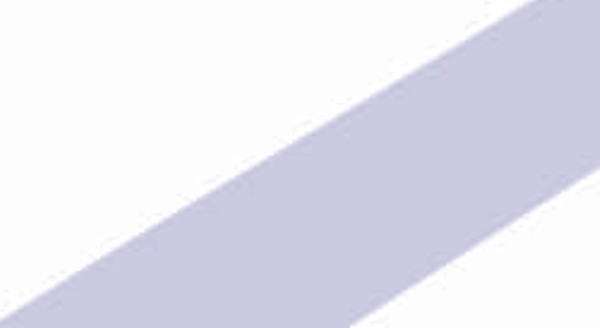 Outpatient	TreatmentA Treatment Improvement ProtocolTIP47sERVlce,s_:,;,"i'	u...	U.S. DEPARTMENT OF HEALTH AND HUMAN SERVICESf	Substance Abuse and Mental Health Services Administration!	Center for Substance Abuse Treatment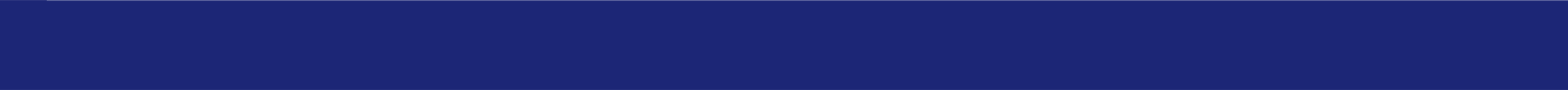 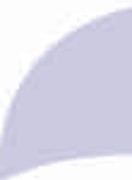 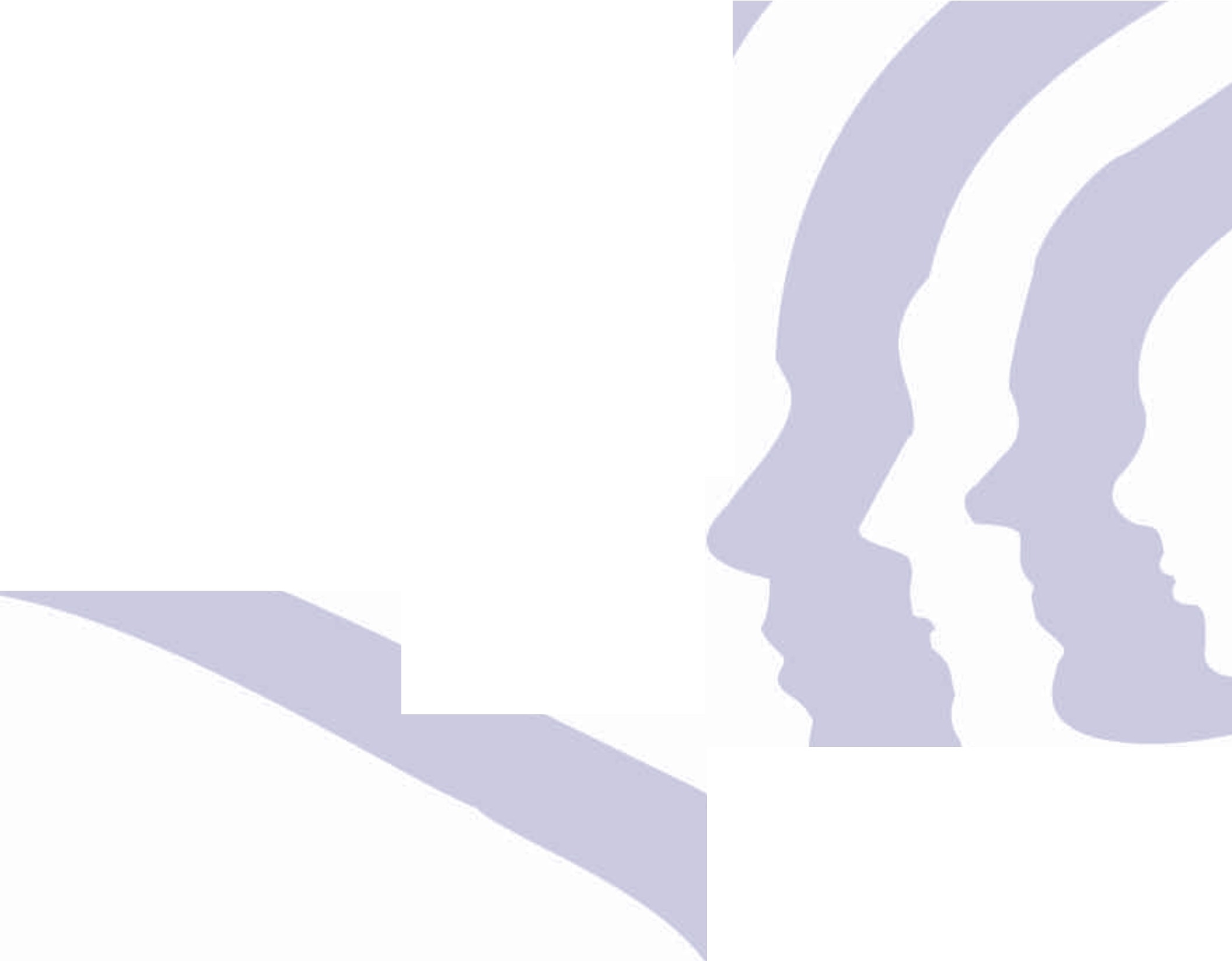 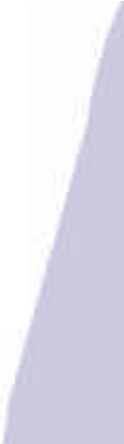 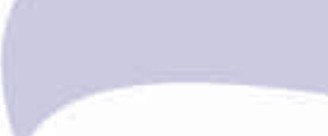 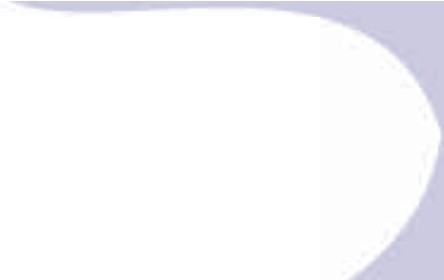 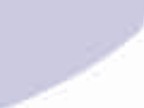 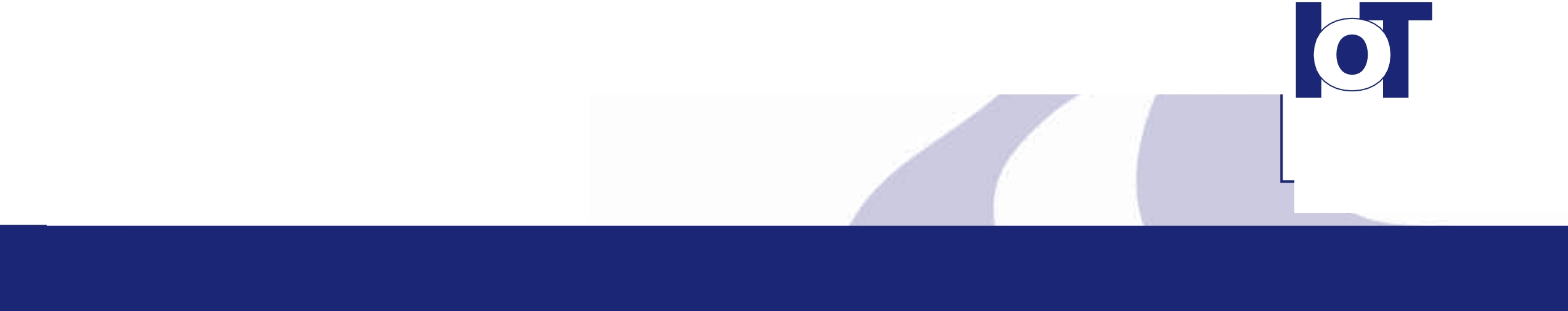 °-: .	www.samhsa.gov"v'lq"'_. oINTENSIVE OUTPATIENT TREATMENTSubstance	Abuse: Clinical	Issues in	IntensiveOutpatient	TreatmentRobert F. Forman, Ph.D.Consensus Panel Ch airPaul D. Nagy, M.S., LCAS, LPC, CCSConsensus Panel Co-Ch airA Treatment Improvement Protocolp4U.S. DEPARTMENT OF HEALTH AND HUMAN SERVICES Substa nce Abuse and Men ta l H ealt h Services Administra tion Center for Substance Abuse Treatment1 Choke Cherry Road Rockville, MD 20857AcknowledgmentsNumerous people contributed to the develop­ ment of this Treatment Improvement Protocol (TIP) (see pp. xi-xiv as well as appendixes C,D, and E). This publication was produced by JBS International, Inc. (JBS), under the Knowledge Application Program (KAP) contract numbers 270-99-7072 and 270-04- 7049 with the Substance Abuse and Mental Health Services Administration (SAMHSA),U.S. Department of Health and Human Services (DHHS). Christina Currier served as the Center for Substance Abuse Treatment (CSAT) Government Project Officer, and Andrea Kopstein, Ph.D., M.P.H., served as Deputy Government Project Officer. Lynne MacArthur, M.A., A.M.L.S., served as the JBS KAP Executive Project Co-Director. Barbara Fink, RN, M.P.H., served as the JBS KAP Managing Project Co-Director. Other KAP personnel included Dennis Burke, M.S., M.A., and Emily Schifrin, M.S., Deputy Director s for Product Development; Patricia A. Kassebaum, M.A., Senior Writer; Elliott Vanskike, Ph.D., Senior Writer/Publication Manager; Candace Baker, M.S.W., Senior Writer; Wendy Caron, Editorial Quality Assurance Manager; Frances Nebesky, M.A., Quality Assurance Editor; Leah Bogdan, Junior Editor; and Pamela Frazier, Document Production Specialist. In addition, Sandra Clunies, M.S., ICADC, served as Content Advisor. Dixie M. Butl er, M.S.W., and Paddy Shannon Cook were writers.DisclaimerThe opinions expressed herein are the views of the consensus panel members and do not nec­ essari ly reflect the official position of CSAT, SAMHSA, or DHHS. No official support of or endorsement by CSAT, SAMHSA, or DHHS for these opinions or for particular instru­ ments, software, or resources described in this document is intended or should be inferred.The guidelines in this document should not beconsidered substitutes for individualized cli­ ent care and treatment decisions.Public Domain NoticeAll materials appearing in this volume except those taken directly from copyrighted sources are in the public domain and may be repro­ duced or copied without permission from SAMHSA/CSAT or the authors. Do not repro­ duce or distribute this publication for a fee without specific, written authorization from SAMHSA's Offic e of Communications.Electronic Access and Copies of PublicationCopies may be obtained free of charge from SAMHSA's National Clearinghouse for Alcohol and Drug Information (NCADI), (800) 729-6686 or (301) 468-2600; TDD (for hearingimpaired), (800) 487-4889; or electronically through www.ncadi.samhsa.gov.Recommended CitationCenter for Substance Abuse Treatment. Substance Abuse: Clinical Issues in Intensive Outpatient Treatment. TreatmentImprovement Protocol (T IP ) Series 47. DHHS Publication No. (SMA) 06-4182. Rockville, MD: Substance Abuse and Mental Health Services Administration, 2006.Originating OfficePractice Improvement Branch, Division of Services Improv ement, Center for Substance Abuse Treatment, Substance Abuse and Mental Health Services Administra tion , 1 Choke Cherry Road, Rockville, MD 20857.DHHS Publication No. (SMA) 06-4182 NCADI Publication No. BKD551 Printed 20065 Treatment	Entry and EngagementEntry into intensive outpatient treatment (I OT) for a substance use disorder is a complex and  critical  process for  both  the client and the program. Clients ' motivations to change range from outright resistance to eager anticipation. An IOT program's intake process, from initial contacts through ongoing assessments and treatmentplanning, strongly influences whether clients complete admis-sion procedures, select appropriate interventions, and engage in trea tment .Early attrition of client s is a pervasive problem in substance abuse treatment (Cla us and Kindleberger 2002). To address this problem, the consensus panel recommends the following in the admission process:Assessing a person 's readiness for change and applying appropri­ ate strategies to motivate the client to enter and participate in treatmentEstablishing a collaborative relationship between the clinician and client from the startIdentifying and overcoming barriers that discourage the client from engaging in treatmentMatching clients to the least intensive and restrictive treatment set­ting that can support recovery effectivelyDeveloping individu ali zed int erventions of varia ble int ensity and duration that meet each client's needs, rather than fitting the per­  son into a predefined programMore is being learned about the complicat ed int errela tionships among substance abuse and many other biopsychosocial factors, including mental disorders, child abuse and neglect, domestic vio­ lence, issues related to physical and cognitive functioning, history of trauma, poverty, criminal activities, skill deficiencies, and infectious diseases. Many screening and assessment instruments  are  available to ascertain the presence of these factors.A major challenge of the admission process is to balance a rapid and empathic response to a client's request for treatment with the need to obtain information about many aspects of the clien t' s life that can affect the treatment response. The need for detailedassessment infor­ mation must not impinge on the main admission activities: to engage the individual in trea tm en t, ame­ liora te immediate crises, and remove barriers to treat­ ment. Attention needs to be given to clin icians' in ter­viewing styles and the program's intake procedures, as well as to the content and sequence of the screenings or assessments conducted.Elements of Engaging the Client in IOTThe acknowledgment that the provider shares responsibility with the client for the client's motivation to change and commitment to treatment marks a funda­mental shift in substance abuse treatment. Treatment engagement can be fostered byProviding a positive, welcoming environmen tAdopting effective initial response proceduresPreparing for and conducting supportive, productive intake interviewsProgram SurroundingsThe   physical  layout  and   ambience  of   the IOT program can influence a person's com­ mitment to the  treatment  process (Gro  sen  i c k a n d H a tm a k er 2000 ).Create a welcoming environmentPrograms should do everything  possible to make the waiting area welcoming and comforta ble. Staff members or others canprovide current magazines and recovery lit­ erature. A television set can show instructive videos. Toys (ga m es, paper and crayons) can be provided for small children who accom­ pany potential clients. A bathroom, public telephone, and source of water should be accessible and clean. A vending machine is desirable if peop le spend much time in this space.The Americans with Disabilities Act guar­ antees equal access to treatment for clients with disabilities. All program staff members should anticipate clients'  needs,  be  mind­ ful of physical barriers  that limit access  to or use of the p rogra m' s fa cilit ies, and beprepa red to make accommodations. Stairs, cluttered areas, narrow hallways doorknobs and even deep pile carpet may restrict the movements of clients who use crutches or wheelchairs. Clien ts with disabilities may require assistance in arra nging transpo rta ­ tion and may require more time to get from place to place when they are at the treatment facility.Ensure availabilityThe facility where new clients are admitted should be accessible by public tra nsporta­ tion and be open during hou rs that are convenient for them. Information about the program should be available by telephone. An answering service can provide an ongoing message about the progra m's location , access by public tra nsporta tion , pa rking ava ila bil­ ity, hours of operation, and when a staff member is available to answer questions.This information also can be listed on a program Web site and posted on the clinic's front door.Communicate cultural competenceOften the first thing potential clients notice is whether the program seems receptive to their ethnic, cultural, or gender identity.Posters and pictures of populations served by the program, reading materials in vari­ ous languages, posted announcements of workshops and community activities that address topics of interest, and staff mem­ bers who can communicate in the potential clients' languages as well as empathize with different cultural attitudes are some accom­ modations that IOTprograms can provide. Chapters 9 and 10 discuss other aspects of serving diverse populations; chapter 4 of TIP 46, Substance Abuse: Administrative Issues in Outpatient Treatment (CSAT 20061), discuss­ es how administrators can prepare programs for cultural diversity; and the forthcom-ing TIP Improving Cultural Competence in Substance Abuse Treatment (CSAT forthcom­ ing a) addresses this issue as well.Reinforce privacy and confidentialityAll staff members need to be mindful of cli­ ents' privacy. Clients should never be greeted by name in public areas. All interviews need to be conducted in a private room. To ensure privacy, the intake worker provides the client with any forms that need to be completed and walks with the individual to a private area where the client can fill out the forms.  It may be necessary to arrange for an inter­ preter to translate conversations and forms. Extensive telephone interviews should be conducted from a private or soundproof office so that those in the waiting room do not overhear conversations.Initial Response ProceduresAn IOT program should review its initial response procedures to make sure that it receives potential clients in a welcoming way.Ensure a rapid responseA review of initial response procedures should include an examination of how quick­ ly potential clients are engaged by program staff and how long the intake procedure lasts. Once they have made up their mindsto seek treatment, some potential clients may become apprehensive or afraid if their first steps toward recovery are not met with support by the program staff. It is important for staff members to greet walk-in clients and those who telephone promptly and to respond knowledgeably to their questions.Individuals who leave messages inquiring about treatment should be called back as soon as possible.The initial contact should be limited to an hour, with additional time for questions and an introduction to the treatment process.Detailed assessment usually can be delayed until a subsequent session. If  intake can­ not be completed during the initial contact, preliminary information should be collected and another appointment should be sched­ uled at the earliest mutually convenient time-preferably within 24 hours.Convey respectAn important aspect of treatment engage­ ment is making certain that all program staff members greet new clients in a respectful, friendly, and supportive manner that reflects sensitivity to their situations. If a callerhas to be put on hold, this should be com­ municated in a  pleasant  voice. Abruptness or rudeness on the part of staff, no matter how busy the program or what emergency occurs, can result in no-shows or early drop­ out. (See chapter 3 of TIP 46, Substance Abuse: Administrative Issues in Outpatient Treatment [CSAT 2006.f], for a discussion of training staff in customer service skills.)Intake InterviewsIntake interviews may require a variety of approaches to ensure that potential clients feel connected to the treatment program.These interviews should be used to collect screening information and lay the ground­ work for treatment. Intake interviews should be conducted by counselors or staff members trained in intake procedures.Use informal approaches for initial interviewsPotential clients who spend their first hours in an IOT program answering a series of structured questions in a formal interview are unlikely to reveal their personal prob­ lems or to become engaged in the process (Mill er and Rollnick 2002). Research and anecdotal evidence suggest that other, less formal approaches are important for build­ ing rapport between the counselor and client and documenting important information.One such approach is the sandwich tech­ nique, in which a standard screening and assessment are "sandwich ed " between two less formal discussions that focus on finding out the individual's views, gaining coopera­ tion, and defusing potential resentments or hostilities.During the first 15 to 30 minutes of the in tervi ew, a counselorSolicits the client's perceptions of prob­ lems that brought him or her to treatmentExplores what the client expects from treatmentSupports the client's commitment to changeOffers hope that change is possibleInformally assesses the client's readiness to changeAt this point, the counselor switches from a casual and conversational tone to a more directive tone as formal screening and assessment are conducted.The counselor can offer an explanation such as, "We started talking rather informally about what brought you to treatment. Now, we need to shift gears and complete some forms to gather more detailed information. When we are finished, we can go back to dis-cussing questions you still may have about treatment and this program."When summarizing findings and beginning to plan treatment, the counselor needs to use strategies that are appropriate to the client's change stage. For the final portion of the intake, the counselor can focus on the in dividual's expectations for treatment.A less structured interview method uses a genogram for gathering information about the individual and his or her familial rela­ tionships (CSAT 2004c). A more detailed explanation of the family genogra m, along with a sample, is included in chapter 6 of this TIP.Adjust interviewing stylesMuch attention has been given to the critical role that motivational interviewing plays in treatment engagement and retention (CSAT 1999c). Appropriately solicitous approaches increase the likelihood that intake interviews elicit accurate information from poten-tial clients. Such approaches also foster a productive working alliance between the counselor and the potential client that can enhance the client's impetus to change and engage in tr eatm en t. Exhibit 5-1 presents effective interviewing styles  based  on TIP 35, Enhancing Motivation for Change in Substance Abuse Treatment (CSAT 1999c ), and input from the consensus panel.Collect Screening InformationDuring the initial contact, sufficient infor­ mation needs to be collected from the client to determine whether to continue the admis­ sion process or make an immediate referral to a more appropriate facility. No one seek­ ing treatment should be turned away from the program without a referral to a specific person at another service facility.Record Basic InformationThe following information often is docu­ mented on an intake form:Name, age, and gender to establish iden­ tity and determine whether other special arrangements or interventions are needed (e.g., if the person is a minor). Some pro­ grams require a valid identification such as a driver's license, birth certificate, or passport.The referral source, if any, and supporting documentation of the need for treatment. It is important  to note whether treatment is sought voluntarily or mandated formally by an organization that expects periodic reports and whether the potential client has consented formally to this arrange-ment. (For  information  on  the  importance of obtaining signed consent agreements before any reports are made, see The Confidentiality of Alcohol and Drug Abuse Patient Records Regulation and the HIPAA Privacy Rule [CSAT 20046].)The individual's perspective on why treat­ ment is needed and any crises that may require immediate attention.Pertinent medical conditions.Any suicidal or other violent thoughts.The person's usual residence to determine whether the individual lives in a designat­ ed catchment area, if required, as well as the stability of living arrangements, prox­ imity to the program, and how this might affect attendance or transportation.The substance use disorder and  its sever­ ity, including types and amounts of sub­ stances consumed, presenting signs and symptoms, and potential for withdrawal. Appendix 5-A (pa ge 84 ) has a s a m ple form that can be used to document the current substance use pattern and can be complet­ ed during a subsequent interview.  More deta iled information can be collected later.Elapsed time since the most recent sub­ stance abuse treatment episode; what type of treatment or level of care was used and why it en ded , especially if there are restric­ tions on readmission.Other information that may be germane to treatment, scheduling, and special arrange­ ments such asEmployment hours and work locationNext of kin or person to contact, with advance consent, to locate the clientNumber and ages of dependent children living with the clientDate of the individual's most recent physical examination and  name of the primary care physician who can,with legal permission, release medical informationPrimary language spoken, understanding of English, and literacy levelUse Short Screening Instruments To Document a Substance Use DisorderSeveral short screening instruments are available and may be used to document the presence of a substance use disorder that later may be confirmed with a diagnostic interview.Not all screening instruments perform equally well for specific popula tions . A study comparing the effectiveness of eight frequently  used  screening  instruments for ascertaining substance use disorders used the Structured Clinical Interview forDiagnosis of DSM-IV, Version 2, Substance Abuse Disorders module (Pet e rs et al. 2000 ),a well-accepted, comprehensive diagnostic criterion for measuring substance-related disorders. The study found that only three instruments had high rates of accuracy, positive predictive value, and sensitivity, in addition to the capacity to distinguish between substance abuse and dependence disorders. These three instruments areThe Center for Substance AbuseTrea tment 's Simple Screening Instrument (rep rod uced in TIP 11 , Simple Screening Instruments for Outreach for Alcohol and Other Drug Abuse and Infectious Diseases [CSAT 1994.f])A combination of the Alcohol Dependence Scale and the Addiction Severity Index (ASI)-Drug Use Subscale (see appendix 5-B for more informa tion )Texas Christian University Drug Screen (see appendix 5-B for mor e in form ation )Other widely used simple screening instru­ ments are the CAGE Questionnaire, the Short Michigan Alcoholism Screening Test, the Offender Profile Index, and theSubstance Abuse Screening Instrument. Each instrument is in the public domain, and there is no cost for reproduction and use. TIP 11,Simple Screening Instruments  for  Outreach for Alcohol and Other Drug Abuse and Infectious Diseases (CSAT 1994.fJ, provides information on these and  other  screening instru ments. Additional resources for screen­ ing tools include Assessing Alcohol Problems: A Guide for Clinicians and Researchers (Allen and Columbus 1995), Assessing Drug Abuse Among Adolescents and Adults: Standardized Instruments (National  Institute  on  Drug Abuse 1994), and Diagnostic Source Bookon Drug Abuse Research and Treatment(Rou nsaville et al. 1993 ).Assessing Barriers to TreatmentDuring an initial contact, the counselor should be alert to any barriers the individual may face when entering treatment.Intoxication or WithdrawalAlthough some individuals stop consuming all abused substances a few hours or days before coming to the facility, others arrive at the IOT program shortly after ingesting a "last" dose of a substance. Intake staff mustbe able to recognize and know how to handle persons who are severely intoxicated, are manifesting signs of withdrawal from physi­ cal dependence on alcohol or drugs, or areat risk of developing such symptoms. Staff members need training and a protocol for determining when the intake  process  needs to be suspended until (1) such symptoms can be alleviated or allowed to remit spontane­ ously and (2) the individual can cooperate productively or return safely to the commu­ nity. A severely intoxicated individual  may be unable to provide accurate responses to intake questions, and the person's symptoms may mask a serious medical condition.Staff members should note the potential client's behavioral and physical signs of intoxication and evaluate them against the individual's  report of recent substance use. If discrepancies exist between the reported consumption patterns and signs of incoher­ ence, drowsiness, or stupor, staff members should consider that a physical symptom could be the result of head injury, infections, diabetes, overdose, or some other cause. Ata minimum, the program should be able to conduct a brief physical examination, assess vital signs, and document evidence of acute intoxication or potentially serious withdrawal symptoms. Persons whose levelof consciousness is decreasing require urgent medical evaluation in a medical setting.Each IOT program needs guidelines that indicate whether sick or intoxicated persons can be observed and assisted at the facility, should be transferred immediately to a more intensive level of care (e.g., detoxification facility, hospital emergency room), or are ready to return home. IOT program medical staff members must make the decision about who can be admitted safely. If medically trained staff members are unavailable onsite to assess clients and to make these deci­ sions, the IOT program should have access to immediate medical consultation or emer­ gency treatment. Direct affiliations must be in place with other levels of care in the local alcohol and drug treatment system and with mental health facilities. If clients are too sick or intoxicated to transport themselves, the IOT program must arrange safe transporta­ tion home or to another treatment facility.Acute or Chronic Medical ConditionsDuring intake, all individuals need to be screened for potential medical emergencies. Those with unexplained acute symptoms (e.g., pain, altered consciousness, disori­ entation, delirium) need to be referred for medical evaluation. All applicants need to be asked about diagnosed medical conditions, onset of serious symptoms, previous head injury, recent hospitalizations for major medical problems, and medications they are taking.Psychiatric StabilityIndividuals with mental disorders are at high risk for self-destructive and violent behav­ iors. Because use of alcohol and drugs canbe associated with psychiatric symptoms and disorders, interrelationships between the substance use and the psychiatric symptoms should be considered in the screening pro­ cess (Brems et al. 2002; Carey and Correia 1998; Scott et al. 1998). The IOT clinician needs to be alert to any evidence of bizarre or acutely paranoid thinking, threats to harm oneself orothers, disorga­ nized thoughts, or  delusions andauditory hallucina­ tions. Individuals with such symp­ toms should be asked about any history of violentor suicidal behavior, previous psychiatric hospitalization, current treatment of mental disorders, prescribed psychotropic medica­ tions, and whether these medications are being taken at recommended doses and times.A simple ABC model that can help intake personnel detect overt signs of psychiatric disorders is shown in exhibit 5-2.Physical Disabilities or Cognitive LimitationsThe consensus panel recommends that IOT programs conduct early screening for physical, sensory, and cognitive disabilities because these conditions may affect cli­ ents' ability to participate in treatment.Modifications in the treatment regimen or environment can help these clients function well in treatment.A brief examination  of  cognitive  functioning is recommended for individuals who  appear, for unexplained reasons,  to  be  disoriented with respect to time, place, or person  or  to have memory problems or language distur­ bances. Many clinicians use the Mini-Mental State Examination (MMSE ) (Folstein et al.1975 ) for this purpose. The MMSE can be ordered at www.minimental.com. Cognitive impairment can limit the utility and accu­ racy of such frequently used assessment instruments as the ASL Additional screen­ ing instruments  for  use with  individuals with physical and cognitive disabilities are identified in TIP 29, Substance Use DisorderTreatment for People With Physical and Cognitive Disabilities (CSAT 1998e), and TIP 31, Screening and Assessing Adolescents for Substance Use Disorders (CSAT 1999d).Crises and EmergenciesCounselors need to be alert to any crises that threaten clients' safety or the safety of those around them.Potential for Violence or SuicideA brief psychiatric evaluation should be completed to determine the potential risk of violence or suicide or the presence of psy­ chosis. A full psychiatric evaluation should proceed only after withdrawal and  linger- ing withdrawal effects have passed. TIP 43, Medication-Assisted Treatment for Opioid Addiction in Opioid Treatment Programs (CSAT 20056), discusses risk factors for vio­lence and suicide and recommends measures treatment programs can take.Immediate Threats to the Client's SafetyJOT program staff members need to be alert to any immediate threats of violence to staff or clients. The close association between domestic violence and substance abusehas become clearer  and  better  documented in recent years (CSAT 19976). It is now recognized that individuals' unexplained, evasively acknowledged, or untreated inju­ ries-especially to the face, head, neck, abdomen, or breasts-may indicate battering. Chronic headaches, depression, recurrent vaginal infections, abdominal or joint pain, sexual dysfunction, or sleep and eating disturbances also may indicate domestic violence (Na uma nn et al. 1999 ). Reports of chi ld abuse by a spouse or significant other should raise concerns about related abuse of the concerned parent.Suspicions of im media te danger should be investigated at the  initial  contact  by ask­ ing questions such as, Do you feel safe at home? Do you feel safe in your current rela­ tionship? Is someone threatening  you  now or making you feel unsafe? The program should have arrangements  with  appropri­ ate shelters, domestic violence counselors, and experts in forensic evidence who canbe consulted about appropriate protection and safety plans (CSAT 19976). TIP 25, Substance Abuse Treatment and Domestic Violence (CSAT 19976), provides additional information.Components of the IOT Admission ProcessAdmitting a potential client to substance abuse treatment entailsEstablishing the individual' s eligibility, which involves validating the suitability of the program's services for the individual and assessing the individual's readiness to changeInitiating treatment, which may involve detoxification, providing an orientation to the program, and addressing immediate barriers to treatmentConducting a comprehensive biopsychoso­ cial assessmentConducting a multidimensional assessmentSummarizing assessment findingsDeveloping an initial individualized treat- ment planAlthough treatment entry can be a straight­ forward procedure, treatment staff members should be understanding and willing to adapt the intake procedure for clients who have complicated problems and living situ­ ations. Treatment evolves with the resultsof ongoing assessments that both monitor the client's progress and identify new or reeme rging problems.EligibilityAfter screening individuals for substance­ related disorders and problems that could affect treatment, IOT staff verifies whether the IOT program offers a suitable treatment intensity and environment to meet clients' needs. IOT programs should be prepared to justify the need for the specific services and support at admission and as clients progress through treatment.Apply patient placement criteriaCriteria for matching clients to appropriate settings and services for specific problems are availa ble. Attempts to specify place­ ment criteria are designed to individualize substance abuse treatment and ensure its effectiven ess.The American Society of Addiction Medicine (ASAM) developed  Patient  Placement Criteria for the Treatment of Psychoactive Substance Use Disorders (P P C) (H offma n et al. 1991 ). The criteria in this document  are used wide ly by providers and a few payers , including Medicaid in some States. Research shows that the criteria described in ASAMPPC are reliable and have predictive validity (Gastfriend 1999 ).The most current version, the ASAM PPC- 2R (Second Edition, Revised ) (Mee-Lee et al. 2001 ), separates IOT into two different degrees of treatment participation. LevelII.1: Intensive outpatient  treatment  requires a minimum of 9 contact hours a week, whereas Level II.5:  Partial  hospitalization (da ycare) involves at least 20 hours weekly of structured programming. Exhibit 5-3 pro­ vides an overview of the functional deficits and problem severity that indicate a client should be placed in Level II.1. The criteriafor partial hospitalization are listed in ASAM PPC-2R. ASAM PPC-2R can be ordered from the ASAM Publications Distribution Center (Box 101, Annapolis Junction, MD 20701-0101; (8 00 ) 844-8948; www.asa m.org).Admission to either of the Level II IOT options requires the following:A diagnosis of a substance-related disorder based on the Diagnostic and Statistical Manual of Mental Disorders, Fourth Edition (DSM-IV) (America n Psychiatric Association 1994 ), or similar criteria (see appendix 5-C)Identification of at least one criterion in ASAM PPC-2R dimensions 4, 5, or 6Meeting the requirements of dimensions 2 and 3 if biomedical, emotional, behavioral, or cognitive conditions or problems existThe diagnosis of a substance use-re la ted disorder is based on findings of the compre­ hensive assessmen t, a physical examination, and laboratory tests. A diagnosis also may be derived from administering specific instru­ ments, such as those described in appendix 5-B (page 85).Assess readiness for changePersons  with  substance   use  disorders  who are not motivated to change may not benefit from or participate in intensive treatment interventions  unless  their   motivation improves. These precontemplators (i.e. , those who have not yet considered change) and contemplators (i.e., those thinking about a change in the near future)  may  require  spe­ cial  preparatory  counseling   that   is  directed at raising their awareness about the negative consequences of substance  use  and  generat­ ing a commitment to change (Con nors etal. 2001a; CSAT 1999c ). Dimension 4 of ASAM PPC-2R assesses  individuals'  readi­ ness to change. Programs should consider ascertaining individuals' readiness to change before conducting full-scale assessments and developing comprehensive treatment plans. Several  brief   instruments  are  available  to help staff  members  rapidly  determine  a client's readiness to change or motivation al stage (see exhibit 5-4).Exhibit 5-3 The Six Dimensions of the ASAM PPC-2R for Level II. 1 IOTDimension 1: Acute intoxication or withdrawal potential. Clients who are not experi­ encing or at risk of acute withdrawal (e .g., experiencing only sleep distu rba nces) can be managed in Level 11.1 IOT, provided that their mild intoxication or withdrawal does not interfere with treatment. To be managed successfully in Level 11.1 IOT, clients should be able to tolerate mild withdrawal, make a commitment to follow treatment recommenda­ tions, and make use of external supports (e.g., family).Dimension 2: Biomedical conditions or complications. Clients with serious or chronic medical conditions can be managed in IOT as long as the clients are stable and the prob­ lems do not distract from the substance abuse treatment.Dimension 3: Emotional, behavioral, or cognitive conditions or complications. Dimension 3 problems are not a prerequisite for admission to IOT. But if any of these problems are present, clients need to be treated in an enhanced IOT program that has staff members who are trained in the assessment and treatment of both substance use and mental disorders. IOT is appropriate for clients with co-occurring disorders who abuse family members or significant others, may be a danger to themselves or others, or are at serious risk of victimization by others. IOT also is indicated if mental disordersof mild-to-moderate severity have the potential to distract clients from recovery without ongoing monitoring.Dimension 4: Readiness to change. The structured milieu of IOT is appropriate for clients who agree to participate in but are ambivalent about or engaged tenuously in treatment. These clients may be unable to make or sustain behavioral changes without repeated motivational reinforcement and support several times a week.Dimension 5: Relapse, continued use, or continued problem potential. Despite prior involvement in less intensive care, the client's substance-related problems are intensifying and level of functioning deteriorating. Appendix C of ASAM PPC-2R (Mee-Lee et al. 2001 ) discusses this dimension in detail and suggests instruments  and  questions  for assessing four constructs involved in relapse and  continuing use potential: (1) chronicity  of  prob­ lem use or periods of abstinence, (2 ) positive and negative pharmacological response to substances, (3) reactivity to external stimuli, including triggers and chronic stress, and(4) cognitive-behavioral measures of self-efficacy, coping, impulsivity, and assumption of responsibility or assignment of blame.Dimension 6: Recovery environment. IOT supervision  is needed for clients whose recovery environment is not supportive and who have limited contacts with non-substance­ abusing peers and family members. These clients have some potential for making new friends and seeking appropriate help and can cope with a passively negative home envi­ ronment if offered some relief several times a week.Source: Mee-Lee et al. 2001.Exhibit 5-4 Brief Screening Instruments That Assess Motivational StageReadiness Ruler is a simple approach that asks respondents to gauge their readiness and willingness to commit to change on a scale of 1 to 10.*University of Rhode Island Change Assessment Scale is a self-administered question­ naire with 32 items that requires about 5 to 10 minutes to complete. Respondents rate statements about their substance use from "Strongly Disagree" to "Strongly Agree. " Summed items give scores that correspond to the four stages of ch a nge (DiClemente and Hughes 1990; Willoughby and Edens 1996).*The Stages of Change Readiness and Treatment Eagerness Scale is a 40-question, writ­ ten test that  requires about 5  minutes  to complete  and  has  5 separately scored  scales of 8 items apiece that are summed to derive the scale score (Miller and Tonigan 1996; Miller et al. 1990 ).*Readiness to Change Questionnaire-Treatment Version has  30  alcohol-related ques­ tions that can be self-rated on a 5-point Likert scale. A shorter 12-item version address­  es only the precontemplation , contemplation, and action stages for hazardous drinkers (Heather et al. 1993, 1999).*Circu msta nces, Motiva tion , Readiness , and Suitability Scales-Revised (CMRS) is a factor­ derived, 18-item instrument that a respondent at a third-grade reading level can self­ administer in 5 to 10 minutes (De Leon and Jainchill 1986; De Leon  et  al.  1994). The revised, copyrighted CMRS is applicable to both residential and outpatient modalities.More information about the psychometric properties, target populations , scoring, utility, ordering, and other references for these instruments can be found  at www.niaaa.nih.gov  by typing "Alcoholism Treatment Assessment Instruments" and clicking on Search.* Described in detail and reproduced for unrestricted use in appendix B of TIP 35 , Enhancing Motivation for Chang e in Substanc e Abuse Treatment (CSAT 1999c ).Beginning TreatmentOnce the individual is determined eligible for IOT, detoxification is the first priority. When the individual is ready to be admitted to the IOT program, a staff member explains the treatment program so that the potential client can make an informed decision about enrollment.Provide for detoxificationDetoxification, if n ecessa ry, should be accomplished before a client is admitted into the full IOT program. Clients experiencing symptoms of mild withdrawal from alcohol,sedative-hypnotics, opioids, or  stimulants can  undergo  ambulatory   detoxification  in a Level II.5: Partial hospitalization or day treatment program (see exhibit 5-5). Toundertake ambulatory detoxification of th ese clients, IOT programs should offer 20  hours of clinical programming per week and have direct access to medical services.Program staff must determine whether detoxification can be accomplished safely on an ambulatory basis in an IOT program that offers fewer than 10 hours of client contact per week and has limited access to medi-cal services. In general, referral to a moreintensive level of 24-hour care should be con­ sidered for clients who have been heavy and consistent alcohol drinkers or consumers of benzodiazepines or sedative-hypnotics or any combination of these substances for a period of weeks to months and whoHave a slow response (more than 2 hours) or allergic reactions to the medications used for detoxificationHave unstable vital signs, confusion, or deliriumHave serious and unstabilized medical disorders (e.g., heart, lung, liver disease; seizure disorders; HIV infection)Are older adults or adolescentsHave a history of serious psychiatric disor­ ders and complicationsHave a history of seizures, delirium, or psy­ chosis during previous withdrawalsHave a history of drug overdosesAbuse alcohol, sedatives, barbiturates, and anxiolytics in combinationHave an unstable, unsupportive, or unsafe home environment without supportive friends or relatives to monitor medication useWithdrawal from alcohol and sedative­ hypnotics can be life threatening. ASAM and other professional groups recommend using the Addiction Research Foundation's Clinical Institute Withdrawal Assessment­ Alcohol, Revised (CIWA-Ar), to assess and monitor the severity of alcohol withdrawal. The CIWA-Ar uses a scale of 10 quantifi­ able signs and symptoms; has documented reliability, reproducibility, and validity (Sullivan et al. 1989); can be administered in 5 minutes by staff members who have undergone a 3-hour training; and helps in making the decision whether to hospitalizethe client or treat the client as an outpatient(Fuller and Gordis 1994). The CIWA-Ar is not copyrighted and is available from theASAM's Web site (www.asam.org) by typing "AddictionMedicine Essentials"  and clicking onSearch. Appendix 4-B of this TIP pro­ vides additional resources for the clinician regarding ambulatory detoxi­ fication. TIP 45, Detoxification and Substance AbuseTreatment (CSAT 2006e), provides addition­ al information on detoxification.Conduct informal orientationA preliminary, informal orientation con­ sists of a description of program rules and requirements, client's rights and responsi­ bilities, and confidentiality protections. The staff member answers specific questions about the anticipated duration of treatment, the frequency and length of sessions, and the program's scheduled hours. Many indi­ viduals at admission are too distracted by the process, nervous about the commitment, or focused on their feelings to comprehend important details. All important points should be communicated again in a moreformal orientation session or, at a minimum, described in brochures or handouts.Conduct formal orientationA formal orientation offers an opportunity for staff members, including the program director, to introduce themselves and welcome new clients, reinforce clients' moti­ vations to remain in treatment, and induct clients into appropriate roles. New clients need to hear-and believe-that they are respected as individuals and will be involved in planning their treatment. Although the primary treatment objective is to assistclients in achieving and maintaining absti­ nence, clients also need to know that the program will help them accomplish other positive and realistic goals (e.g., getting off probation, regaining child custody, enrolling in a vocational school). An orientation also should help clients allay any fears they may have about treatment. Ample time needsto be left in orientation sessions to answer questions. Topics for program orientation includeThe general program philosophy, poli­ cies, and services offered. Clients should be informed of the program's treatment philosophy, approach (e. g., individual and group counseling, psychoeducation, treat­ ment phases), and policies (e.g., family involvement, drug testing, discharge crite­ ria ). Clients also need to understand how the program handles domestic violence, intoxication and driving, and the reporting of child abuse and neglect and infectious diseases.The program's responsibilities to clients. Confidentiality safeguards, procedures for issuing warnings to clients, process avail­ able to clients for appealing termination or other decisions, client access to staff mem­ bers, 24-hour crisis assistance, referrals to outside agencies and  services,  availability of childcare services, and assistance with transportation should be discussed with clients. New clients are  required  to receive a written summary of Federal alcohol and drug confidentiality regulations. Programs subject to Health Insurance Portabilityand Accountability Act rules must provide additional information about client rights and how to exercise them (CSAT 2004 b).Clients' responsibilities to the program. Clients need to understand their role in treatment plans and contracts and appreci­ ate the importance of regular attendance, compliance with program and group rules, submission of drug-testing specimens, timely fee payments, participation in sup­ port groups or other community activities, and completion of homework assignments.Address immediate barriersto treatment entryBarriers to treatment entry that clients reveal during the intake interviews require the attention of IOT program staff. In addition to the medical and mental health conditions discussed above, these barriers may include the lack of childcare assistance, transporta­ tion, shelter, or food.For some individuals, lack of affordable childcare assistance and reliable transpor­ tation are immediate barriers to treatment engagement. If the IOT program does not provide onsite childcare services, it should maintain a list of community-based child­ care groups to which it can refer clients.Some programs offer vouchers for clients who are unable to afford this care, and some provide vouchers for public transportation. Program staff should work with clients to plan a treatment schedule around available transportation.A client who is struggling to meet shelter and food needs is unlikely to engage in IOT. The IOT counselor, through the program's col­ laborations with community services, needs to connect the client to appropriate re­ sources. After obtaining the client's consent, the counselor can arrange with community food banks for emergency food allocation s, contact emergency shelters or recovery housing groups, and contact the localsocial service agency to start the process of obtaining temporary financial relief. A case manager is helpful in these circumstances.Comprehensive Biopsychosocial AssessmentTo develop a tailored therapeutic regimen, the counselor gathers detailed information on substance use patterns and other prob­ lems. This broad investigation of multiple dimensions of functioning should continue throughout treatment. However, the most detailed assessment occurs during the com­ prehensive biopsychosocial assessment.Understand purposes of assessmentThe comprehensive biopsychosocial assess­ ment is the foundation  for treatment planning, establishes a baseline for measur­ ing a client's progress during treatment, ascertains the relative severity of a client's current problems,  and  helps  set  priorities for treatment interventions. The comprehen­ sive assessment also identifies the client's strengths that can foster recovery. Repeated assessments are important  for  monitoring the client's progress and adjusting care if needed.Develop assessment methods and protocolsIOT clinicians gather evidence about each client's problems throughClinical observationsStructured and informal interviewsStandardized tests and instrumentsPhysical examinationsLaboratory drug testsMedical records from previous treatment episodes (with the client's permission)Records and reports from referring sources (with the clien t' s per mission )Interviews with spouse, family members, friends, and co-workers (with the client's permission)Most aspects of an individual's functioning can be explored adequately by a few well­ chosen questions and observations. Brief screening questionnaires help direct more detailed assessments. Because this compre­ hensive biopsychosocial  assessment  serves a variety of purposes for both the client and the program, IOT programs need to con­sider the assessment tools, content, and staff training required to administer the instru­ ments competently, as well as the cost of purchasing them. To guide the selection of appropriate assessments  each  IOT program is encouraged to considerThe problems most commonly  found  in the population being served (e.g., language barriers) and the  exigencies of assessing the population.The financial resources that can be devot­ ed to intake and detailed assessments.The availability of qualified staff members to conduct interviews, administer and score standardized instruments, or per­ form physical examinations.The information needed to identify acute problems, enroll a new client, document admission, complete required State or insurance forms, and provide base-line findings for program performance evaluation.The scientific accuracy, utility, and psycho­ metric properties of selected  instruments and the availability of normative data or cutoff scores for the population being served.The availability of translated materials and the ease of use of these materials.The willingness of referring sources and treatment providers to forward requested records on a timely basis. The report that accompanies a referral (e.g., by a private physician, an employee assistance pro­ gram, children's protective services, the criminal justice system) may contain criti­ cal information about how the applicant's substance use disorder was discovered and what consequences may ensue if  progress in treatment is not demonstrated.Multidimensional AssessmentClient records, which are a crucial part of multidimensional assessment, may include notes from the intake interview, toxicology results, reports from the referring agency or previous treatment providers, findings from other clinicians, self-administered screen­ ing tests, and specially ordered diagnostic consultations. To round out the assessment, some IOT programs design intake screening and comprehensive assessment forms, and others use standardized, multidimensional assessment instruments as the basic admis-sion document. The ASI is a com mon ly used, multidimensional assessment  instrument that can serve as a basic assessment docu­ ment. Together, these clinical impressions and assessment instruments provide the foundation for initial treatment plans.Using the Addiction Severity IndexThe ASI generates a profile of a respondent's problem severity in six functional domains: medical status, employment and support status, alcohol and drug use, legal status, family and social relationships, and psy­ chiatric status. The 161-item  ASI  is  useful for measuring changes or improvements in functional and  treatment  outcomes.  Chapter 6 of TIP 46 , Substance Abuse: Administrative Issues in Outpatient Treatment (CSAT 2006.f), presents a discussion of how the ASI can be used for program performance evaluation.At the completion of each section in the ASI, the respondent is asked to rate from "Not at All" to "Extremely"  the  extent to which  he or she is troubled by the problem and feelsa need for counseling  or  treatment  in  that area. The interviewer  rates  the  severity  of each problem area on a 10-point scale and indicates his or  her  confidence  about  wheth­ er questions were understood and answered truthfully. The instrument has demonstrated high reliability and concurrent predictive validity (Leon h a rd et al.  2000; McLellan et al. 1992a; Schottenfeld and Pantalon 1999).Appendix 5-D (page 88 ) li sts areas for further exploration within the six domains of theASI and discusses ways to explore other top­ ics that are not included in  the  six domains of the ASLSummary of Assessment FindingsThe process of compiling the assessment findings into a report and presenting the report to the client leads to the development of an individualized treatment plan.Compile the summary reportThe summary report includes an overview of the clinical findings with references to admission documents, archival reports, findings from screening and assessmentinstru ments, laboratory test results, and the physical examination. Many IOT programs format this summary according to the assess­ ment dimensions of ASAM PPC-2R, the six domains of th e ASI, or other special problem areas (e.g., housing for the homeless, par­ enting skills for single parents). Regardlessof the format, the report should facilitate a quick review of related problems and aid cli­ nicians and clients in setting priorities.Present assessment findingsto the clientThe assessment summary is best presented in a straightforward manner  in language that the client understands, with a clear interpretation of the significance of the findings. It is a good idea to introduce information in a motivational style, asking for responses and considering the client's verbal or nonverbal reactions without being judgmental or confrontational. For example, the counselor might say, "It seems that this information is distressing you" or "Is this what you expected to hear?" The counselorshould avoid labeling the behavior in a nega­ tive way or interjecting opinions.The counselor notes which findings seem most disturbing to the client. The coun­ selor tries to elicit the client's reactions to the effects of substance abuse on his or herhealth, relationships, and legal and employ­ ment statuses. These reactions direct the clinician to the problems the client is most interested in solving. They also point out discrepancies between the client's values or goals and the adverse effects of substance abuse. These concerns can be highlighted in the treatment process to enhance motivation for change.The Treatment PlanFormulating a treatment plan is necessary to ensure clients' engagement and initial progress.Prepare the treatment planOnce the assessment findings have been summarized and discussed, the client-and significant others, if appropriate-col­ laborates with the clinician in developinga comprehensive treatment plan. This plan identifies the client's primary problem, indi­ vidualized goals, and clinical interventions designed to achieve these goals (Connorset al.  2001a).  The  order  and  manner in which problems are addressed is tailored to each client's needs. It is not appropriate for substance abuse treatment programs to con­ struct one-size-fits-all treatment plans for all clients, prescribing interventions to achieve goals that  reflect  the  program's  philosophy, not necessarily the client's  needs.  Although the  treatment  plan  may focus  on  abstinence in the early stages of trea tm en t, it addresses all noted problems, even though some prob­ lems may not be solved until long after the client leaves the IOT program.Some variation of th re e genera l goals usu­ a lly is incorporated in individualized plans for substance abuse treatment (America n Psychiatric Association 1995; Schuck.it1994 ):Achieving a substa nce-fr ee lifestyleIm proving life functioningPreventing relapse or reducing the fre- quency and severity of relapsesMost treatment plans also incorporate the following elem ents :A few clearly stated, unambiguous goals that do not compete with one another. These should be realistically attainable by the client.Specific actions for addressing each goal. The clinician should ensur e that the client understands the actions to be taken and how they will help the client achieve the goals.Objective, easily measurable criteria for monitoring whether actions are completed and goals are accomplished.Examples include (1) attending a specified number of Alcoholics Anonymous (AA) meetings each week and (2 ) maintaining abstinence for 3 months as monitored by three times per week BreathalyzerT"" tests, self-repo rts, and daily ingestion of disulfi­ ram (Anta buse ®).The  sequence  in which goals are addressed and  activities  undertaken. Acute problems need to be addressed first. Unti l the client is stabilized and testing is completed, it may not be possible to  final­ ize the sequence of treatment services.A specified timeline or target date for goals. The plan identifies goals that are likely to be met during IOT, those that will be worked on during continuing care, and those that need input from other agencies or community groups.The resources, responsible persons, or activities required. The means for achiev­ ing each goal are listed in detail.Specific dates for reviewing the treat­ ment plan and modifying  it  to reflectproblems addressed or emerging issues to be assessed.A signature line for the client to indicate participation in development of the treat­ ment plan and agreement with its speci­ fications. The client receives a copy as a reminder of both his or her responsibilities and role as a partner who works with the clinician to achieve treatment goals.Plan for continuing community careComp rehens ive planning and ongoing review of the treatment plan during IOT lay the groundwork for ongoing recovery support fol­ lowing a client 's discharge. Beginning early in treatment, the client is encouraged to help design the contin uing care plan to developa sense of ownership and involvementin implementing it. The consensus panel believes that allowing the client to choose continuing care goals and types of engage ­ ment can increase satisfaction, complia nce, and positive outcomes, because the client is given some authority over the trea tme nt plan. The earlier this process is initia ted, the more time is availa ble to address concerns, ambiv­ alence , or other issues. Chapter 3 provides a more detailed discussion of continuing care.Sample Treatment PlansThe following two case histories illustrate different ways problem summaries and treatment plans can be developed and docu­ mented. The first case summarizes problems that often are discovered by using the ASIas the basic assessment instru ment , with supplemen tal followup questions by the interviewer. The treatment plan indicates goals, ob jecti ves, actions to be taken, target dates for accomplish ment , and responsible persons involved. The problems in the sec­ ond case are summarized according to thesix dimensions of the ASAM P PC ; the trea t­ ment plan specifies objectives, interventions, responsible persons, and dates for comple­ tion or service delivery.Sample Case 1Clinical summaryAlice is a 23-year-old, Caucasian, single mother of two daughters who are fathered by the same man, Lewis. Lewis introduced Alice to alcohol and marijuana while she was in high school. At age 15, Alice discovered she was pregnant and dropped out of  school to live with Lewis. She has alternated between staying with him and staying with her moth­ er ever since. Her drinking increased steadily over the years. Shortly after the birth of her second daughter 4 years ago, Alice and Lewis were introduced to crack cocaine. Alice'suse of crack rapidly escalated. She also continued to drink to "come down." She lost several fast-food jobs because of unexplained absences. Because of her children she was eligible for Temporary Assistance for Needy Families and has depended on this assistance. To support her drug habit, Alice turned to prostitution, theft, and trading sex for crack. Before admission, she smoked crack almost daily and drank excessively. She also has injected a cocaine/heroin mix twice,  at Lewis's urging.Born in a  rural community, Alice moved  to a large city with her mother and five older siblings when she was 10, leaving behind an unemployed and abusive father, who was dependent on alcohol and who died of liver cirrhosis 5 years ago. Alice's relationship with her mother always has been strained, partly because her mother struggled long hours as a cleaning woman to support her children and partly because she had numer­ous boyfriends whom Alice res ented. It seemsto the counselor that Alice has spent most of her life searching for approval and love from anyone who pays attention to her.Lewis has been incarcerated for a drug charge for the past year; he will be in prison for at least the next 5 years and will be unable to provide support for his children or for Alice. Alice had moved back with her mother when Lewis began his inca rceration , but her mother threw Alice out of her houseafter Alice stole money from her mother's purse. Alice has been living with anyone who will take her in for the last 9 months.The immediate events that precipitatedAlice ' s seeking treatment are a pending crim­ inal charge for shoplifting (she was placed on probation for a previous shoplifting charge) and the recent removal of her chil­ dren from her custody and their placement in foster care. An anonymous caller to the child welfare agency complained that Alice left her children unattended for long periods and that the older daughter was truant from school most days.Alice has a history of criminal justice system involve­ ment, mostly for prostitution. Her current probation officer has told her if she does not seek treatment, she will be violating her probation.  Alice has entered treat- ment twice before but dropped out both times after only a few sessions.She is now shockedat the  loss  of  her  children  and  terrified that she could do some long jai l time. She believes she is ready to change her life and appears motivated for treatment.  Although her mother is  angry  at  Alice  and  appalled at the placement of her grandchildren intofoster care, she has agreed to let Alice move back as long as she gets into and stays in treatment. Her mother stresses, however, that this cannot be a long-term living situa­ tion for Alice. The probation officer referred Alice to a local IOT program, where she was evaluated and admitted.Although she has engaged in many risky sex­ ual behaviors and has injected drugs twice, Alice did not report any medical problemsbut has not seen a physician since her young­ er  daughter  was born. At that time, she had no prenatal care, was abstinent  briefly, and did not reveal  her  substance  abuse  during the 1-day hospital stay. Alice has never been tested for HIV or other sexually transmit-ted diseases (ST Ds) and does not remember the last time she went to a dentist. She has never had psychiatric evaluation or treat­ ment, although one of her sisters committed suicide and several brothers also use sub­ stances. Alice reported that she has difficulty sleeping, feels "devastated" about the loss of her ch ild ren , and cries frequently.Alice has never been employed regularly and has no skills, but she was a good student, is articulate, and appears to be bright.Alice stated that she wants to change her life, primarily to regain custody of her children. She says she  is "done with Lewis" because she does not think he will ever change. She realizes that she needs to cease illegal activi­ ties; give up drugs; stop getting drunk; find safe, permanent housing; and  obtain  train­ ing and a job. She is  optimistic that these goals are achievable, but she has an unreal­ istic view of the difficulties she faces and the time it will take to reach her goals. She does not appear to have any close friends who do not use drugs. Alice does not attend church and has no recreational interests.Master problem listCh ild ren , ages 8 and 4, removed from cus­ tody and placed in foster careCrack cocaine and alcohol dependenceOngoing illegal activities and a pending criminal chargeNo permanent residenceNo apparent job skills or work historyLack of positive support systemStrained relationship with mother and family membersNo recent physical or dental examination; at high risk for HIV, STDs, and hepatitisHistory of dropping out of substance abuse treatmentPossible depression, but never evaluated (family history of substance use disorders and suicide)The IOT program assigns case managers and counselors to clients who have numerous problems that require extensive  coordina­ tion with various community agencies. After conferring with Alice about  her  priorities and preferences, treatment staff  developed the following treatment plan. This client has multiple pressing needs, and her treatment plan includes more goals than  are required for clients with fewer challenges.Short-term goalsAddress cocaine and alcohol dependenceObjective: Help client understand the importance of abstaining from all psy­ choactive drugsAction: Enroll client in appropriate psy­ choeducation and early recovery groups in the IOT program; encourage her to attend mutual-help groups in the com­ munity (AA and Cocaine Anonymous [CA]); regularly monitor urine and breath drug testsTarget date: ImmediatelyResponsible persons: Client, counselorEngage client's mother in treatment Objective: Increase emotional support for client's recoveryAction: Explore mother's interest in attending family education group and participating in family therapyTarget date: Contact mother immediately, with client's consent; if mother is willing, begin family education immediately Responsible persons: Mother, client, pri­ mary counselor, family counselorEstablish communication with child welfare services and client's children Objective: Begin process of family reuni­ fication; facilitate reasonable visitation scheduleAction: Obtain client consent to contact child welfare representative to ascertain conditions for return of child custody and negotiate an action plan (This plan may include regular reports about the client's treatment progress, having the client attend parenting classes, and hav­ ing the client participate in regular, observed visits with her children.) Target date: Within 2 weeksResponsible persons: Client, case man­ ager, child welfare representativeEstablish communication with criminal justice system Objective: Avoid client's probationviolation; seek leniency for client's shoplifting chargeAction: Obtain client  consent  to contact probation officer; get officer ' s perspective on client and what conditions may be negotiated (e.g. , regular reports to probation officer about treatment attendance and compliance, community service for shoplifting conviction)Target date: Within 2 weeks Responsible persons: Case manager, client, probation officerObtain medical and dental evaluation Objective: Assess client's health; prevent client's potential transmission of infec­ tious diseasesAction: Refer client for medical and dental evaluations, including testing for HIV infection and other drug-related diseases; enroll client in health educa­ tion group with counseling about HIV testing; encourage the client to stop high­ risk behaviors, consent to testing, and follow through on needed medical care Target date: Within 2 weeksResponsible persons: Client, case manag­ er, health care coordinator, medical staffEvaluate psychological functioning Objective: Evaluate client's mental health; assess her suicide risk; treat her depression if necessaryAction: Observe signs of continuing depression after client is stabilized; refer her for psychological evaluation, if indicatedTarget date: Within 30 days; ongoing Responsible persons: Client, primary counselor, clinical supervisor, consult­ ing psychologist or psychiatrist, medical directorIntermediate goalsSustain abstinence from cocaine and alcoholObjective: Reinforce treatment progress; assist client in meeting other goals by sustaining abstinenceAction: Help client identify cues  for drug use; teach client relapse prevention techniques; monitor drug test results; encourage continuing  participation  in AA or CA groups in the community Target date: OngoingResponsible persons: Client, case man­ ager, medical staff, group counselorObtain transitional housingObjective: Move client into safe, stable housing that supports continuing recovery Action: Obtain client consent to contact local transitional housing program to arrange for placement and daily trans­ portation to IOT programTarget date: Initiate within 60 days; ongomgResponsible persons: Client, case man­ager, case aide, transitional housing admission staffUndergo vocational testing; begin working toward a general equivalency diploma (GED)Objective: Enhance client's employabil­ ity and self-esteemAction: Refer client to an educational specialist for testing; have client attend GEDclassesTarget date: Initiate activities within 90 days; ongoingResponsible persons: Client , educational specialist, GED or adult education coordinatorObtain employmentObjective: Help client become economi­ cally self-sufficientAction: Refer client to a vocational coun­ selor to test client and determine an appropriate career goal; ensure atten­ dance in life skills group and job club; encourage participation in volunteer activ­ ities that enhance employment-related skills and enhance the client's resume Target date: Initiate activities within 90 days; obtain at least part-time employ­ ment within 6 monthsResponsible persons: Client, vocational counselor, job club and life skills group leaders, case managerCultivate a positive support group; participate in healthy leisure activities Objective: Encourage client to develop friendships with  those who support  a new abstinent way of life; encourage client to participate in appropriate recreational activities that she and her children enjoyAction: Ensure that client continues to attend AA or CA meetings; enroll client in recreational group and parent train­ ing classes to meet other mothers; help client explore other community activities Target date: OngoingResponsible persons: Client , case managerLong-term goalsSustain abstinence from cocaine and alcoholObjective: Assist client in meeting life goals by remaining abstinentAction: Encourage ongoing participation in AA or CA groups in the community Target date: OngoingResponsible persons: ClientObtain full-time employment Objective: Help client become economi­ cally self-sufficientAction: Support client in job search activities; refer client for search assis­ tance if necessaryTarget date: 1 yearResponsible persons: Client, vocational counselor, job club and life skills group leaders, case managerObtain  permanent  housing Objective: Move client into safe, stable, permanent housingAction: Assist client in finding  housing in the community; assist client in negoti­ ating lease agreementTarget date: Within 1 yearResponsible persons: Client, case manag­ er, case aid e, transitional housing staffRegain child custodyObjective: Reunite client with children Action: Help client meet the require­ ments of the child welfare services for regaining custody of her children Target date: 2 yearsResponsible persons: Client, caseworker, social worker from child welfareSample Case 2Clinical summaryJoe is a 24-year-old, unmarried, African­ American man who lives in a poor neighborhood of a large city and works as a dock loader for a  large  trucking  company. He has been a heavy drinker and marijuana smoker since his teens but only recently started snorting cocaine. Joe lives with an  aunt and uncle, paying a small monthly rent for a basement room, and he hangs out with his street buddies most of the time, "boozing and drugging" at dance clubs and pool halls.Joe never knew his father and was raised by his grandparents. His alcoholic mother left Joe and two younger brothers in hisgrandparents' care when she ran off with a man-only to die in an accident about a year later when Joe was 8 years old. His beloved, very religious grandfather died of complica­ tions from diabetes when Joe was in high school. Although his grandmother is alive still, Joe seldom sees her. None of the family members are close.Now Joe is in serious trouble: a street brawl that he got into after a dance ended with the shooting death of one of his friends. Joe is one of those charged, though he swears he was not involved. He was, however, so drunk and high that he does not remember what happened. Because Joe has a his-tory of fighting while drunk and a series of previous assault charges, the court has man­ dated treatment because of the alcohol and cocaine found in Joe's urine after his latest arrest. He feels lucky to have been released and sent to an IOT program rather than to jail or a residential facility.Joe is overweight but otherwise reports no phys­ ical complaints or serious medical problems.The one bright spot in Joe's life is the 2-year­ old son, Charles, he fathered with a "nice" girl (Brianna) he has known since high school. Brianna says that she loves Joe and would like them to be a family. However, she is very concerned about Joe's alcohol and drug use and is thinking about ending the relationship. Although Brianna knows that Joe thinks Charles is special, she is reluc­ tant to let the father and son go anywhere together-fearing that Joe is not responsible. Brianna is a stabilizing influence on Joe, with a strong spiritual side that remindsJoe of his grandfather. However, to impress Brianna and Ch a rles , Joe has acquired a lot of bills that he sees no way to pay off.Creditors are hounding him. Moreover , Joe knows that his job is in jeopardy if he does not show up for work more regularly. He has been skipping work after attending wild parties. As a high school dropout, Joe does not have many opportunities to increase his income and has no aspirations for a better job. Also, it seems as though the moreworried he is, the more money he spends on drugs and his son and girlfriend.When asked, Joe says he wants to clean up his act and become a man like his grandfather.However, he does not see a way out, especially if he is convicted of manslaughter. The thought of spending time in prison terrifies him.Integrated problems listWithdrawal potential. Although he drinks daily, it does not appear that Joe will have more than minimal withdrawal symptoms when he stops consuming alcohol. These can be managed, if needed, by the IOT program as can any rebound depression he may expe­ rience from quitting cocaine.Biomedical condition or complications. Joe definitely needs to see a physician for a thor­ ough physical examination. His weight needs to be evaluated, along with his eating habits.Emotional/behavioral/ cognitive status. Joe' s legal and financial problems are caus­ ing a great deal of stress. His repeated fighting while under the influence may mask other psychological problems. It is not clear whether Joe ever fully has expressed his grief about losing his mother and grandfather.His isolation from family members and his job situation need to be explored.Readiness to change. Joe does not seem to appreciate fully how much his drinking and drug use have complicated his life, but he regrets the fight in which his friend was killed. He genuinely is conflicted between his love for his son and admiration of his girlfriend's val­ ues and his desire to remain one of the gang.Relapse or continued use potential. All Joe's buddies, except for his girlfriend, abuse sub­ stances seriously and encourage his continued drinking and drug use. He has not abstained spontaneously for any period and seems to be using more drugs, more frequently.Recovery environment. Most family mem­ bers show no support for Joe' s recovery. His mother was addicted to alcohol; there may bea more extensive history of substance abuse in the family. It is unclear  how far  Brianna is willing to encourage Joe's recovery; it also is unclear how attached Joe is to his son and how willing he is to be a supportive father.Joe has applied for treatment at an IOT program that has an evening schedule foremployed clients and a variety of medical , psy­ chological, and case management capabilities. After reviewing his problem list, Joe and the intake counselor developed the following plan for his initial treatment. It will be  reviewed and revised again after 4 to 6 weeks, when the need for continuing IOT may have diminished.Initial Treatment Plan(continued)Initial Treatment Plan (continued)Appendix 5-A. Substance Use History FormCocaineStimulantHeroinOther OpioidHallucinogenCa nna bisNicotine:n:rIll"CII)u,Sources: CSAT 1994a , 1994/Appendix 5-B. Instruments for Determining Substance-Related and Psychiatric DiagnosesAddiction  Severity  Index-Several  ver­ sions of the ASI (including Spanish and clinical training  versions)  are  available  at no cost from www.tresearch.org. This Web site includes a variety of ASI manuals and related materials, all  free  of  charge.  The ASI Helpline ([8 00] 238-2433) provides assistance with research applications and answers training questions. Training mate­ rials for the ASI, known as the Technology Transfer Package, developed by National Institute  on  Drug  Abuse,  are   available from the National Technical Information Service ([800] 553-6847	) for approximately$150. The package includes forms , train­ ing videotapes, a handbook for program administrators, a training facilitator's manual, and a resource manual.Alcohol Dependence Scale (ADS)-This instrument consists of 25 items designed to provide a quantitative measure of alcohol dependence. The test can be administered in 5 minutes and covers alcohol withdraw­ al symptoms, impaired control with respect to alcohol, awareness of compulsion to drink, increased tolerance to alcohol,and drink-seeking behavior. A computer­ ized version of the ADS is available. This instrument is copyrighted;  user's  guide and questionnaires must  be  purchased. (Ord er from Marketing Services, Addiction Research Foundation, 33 Russell Street, Toronto, Onta rio, Canada M5S 2S1; [800] 661-1111.)Composite International Diagnostic Interview (CIDI)-Core Version 2.1, Alcohol and Drug Modules (World Health Organization 1997)-  This   instrument covers the diagnostic criteria for bothDSM-IV and International Classification of Diseases, 10th Edition (IC D-10) (World Health Organization 1992), for substance abuse, harmful use, and dependence dis­ orders as well as onset of some symptoms, withd rawal , and consequences of sub­stance use and other psychiatric diagnoses.Clinician interview and computerized, self-administered versions are availableand require about 70 minutes to complete. Twelve-month and lifetime versions are available in English, Spanish, French, and Dutch. (Visit www.who.int/msa/cidi/index. html.)Diagnostic Interview Schedule, Version 4-This instrument elicits information about the presence of syndromes meetingDSM-IV diagnostic criteria in the past year, the course of these disorders, functional impairment, treatment utilization, per­ ceived need for treatment, links between psychiatric and physical causes, and  dat­ ing of most recent symptoms and risk fac­ tors. The latest version requires 90 to 120 minutes to administer and has explicit instructions for close-ended and precoded questions that are scored by a computer. (Order from Department of Psychiatry, Washington University School of Medicine, St. Louis, MO 63108; [314] 286-2267;mccra rysl@e pi. wustl.ed u.)MINI International Neuropsychiatric Interview (M.I.N.1.)-This instrument is an abbreviated psychiatric interview tool that screens for major Axis I psychiatricdisorders using DSM-IV and ICD-10 criteria (S heeha n et al. 1998). The M.I.N.I. has high validity and reliability, can be administered in approximately 15 minutes, and has been translated into 20 languages. A computer­ ized version can be self-administered. A more detailed M.I.N.I. Plus also is available that addresses all 24 major Axis I diagnos­ tic categories in the DSM-IV, 1 Axis II disor­ der, and suicidality and requires approxi­ mately 30 to 45 minutes to administer. (Download various versions of the M.I.N.I. in English and Spanish from www.medical­ outcomes.com.)Psychiatric Research Interview for Substance and Mental Disorders (PRISM)-This instrument produces reli­ able DSM-IV diagnoses for substance-related and primary psychiatric disorders (Hasin et al. 1996). PRISM includes pro­ cedures for differentiating primary dis­ orders, substance-induced disorders, and effects of intoxication and withdrawal.PRISM takes between 1 and 3 hours to administer, depending on the respondent's history, and can be useful for focusing treatment. PRISM is not copyrighted, but interviewer training is required and  scor­ ing is computerized. (Order  from  New York State Psychiatric Institute, Columbia Presbyterian Medical Center,  Department of Research, Assessment and Training ,[212] 923-8862; www.nyspi.cpmc.columbia.edu.)The Structured Clinical  Interview for DSM-IV Axis I Disorders (SCID-1),Clinical Version-The SCIDI-I uses the comprehensive "gold standard" for psy­ chiatric diagnoses of not only substance­ related disorders but other psychiatric dis­ orders (First et al. 1997). A skilled mental health professional needs 1  hour  or more to administer the complete and detailed version, but because the instrument is modular, only 10 minutes is required for a substance abuse or dependence diagnosis.The Substance Dependence SeverityScale (SDSS)-The SDSS is a semistruc­ tured interview that provides current  (last 30 days) diagnoses of DSM-IV substance abuse or dependence (Miele et al. 2000). In addition, the SDSS assesses current severitylevel of dependence and has items that can yield diagnoses using the ICD-10 classifica­ tion system. The instrument was designed specifically to measure changes in diagnostic severity over time. It measures quantity and frequency of recent drug use and is thereby sensitive to variation in client clinical sta­ tus. The SDSS requires 30 to 45 minutesto administer. Training typically requires 2 to 3 days but may take longer if staff mem­ bers have little or no background in clinical diagnosis and assessment. Computerized data entry and scoring programs are avail­ able. There are no licensing fees. (Ord er from New York State Psychiatric Institute, Columbia Presbyterian Medical Center, Department of Research, Assessment and Training, [212] 960-5508; www.nyspi.cpmc. columbia.ed u.)Texas Christian University Drug Screen(TCUDS)-This instrument consists of 25 questions and can be  administered  and scored in less  than  5  minutes.  TCUDS often  is  used  with  incarcerated  persons  but is appropriate for the general  popula­ tion. TCUDS quickly identifies individuals who report heavy drug use or dependence (based	on the CIDI-see above). TCUDSis available free of charge. (Order from Institute of Beh avio ral Resea rch , Texas Christian University, TCU Box 298740, Fort Worth, TX 76129; [817] 257-7226;visit www.ibr.tcu.edu.)Appendix 5-C. DSM-IV Criteria for Substance Dependence and Substance Abuse*DSM-IV Diagnostic Criteria for Substance DependenceThe  individual has a maladaptive pattern of substance use with clinically significant impairment or distress manifested by threeor more of the following criteria, occurring at any time in the same 12-month period:Tolerance is defined by either of the following:A need for markedly increased amounts of the substance to achieve intoxication or the desired effectMarkedly diminished effect with continued use of the same amount of the substance.Withdrawal is manifested by either of the following:The characteristic withdrawal syndrome for the substanceUse of the same (or a closely rela ted ) substance to relieve or avoid withdrawal symptoms.The substance is often taken in larger amounts or over a longer period than wasintended.There is a persistent desire or there are unsuccessful efforts to cut down or con­ trol substance use.A great deal of time is spent in activities necessary to obtain, use, or recover from the effects of the substance.Important social, occupational, or recre­ ational activities are given up or reduced because of substance use.Use of the substance is continued despite knowledge that a persistent or recurrent physical or psychological problem is like­ ly to have been caused or exacerbated by the substance.Specify:With physiological dependence if evidence of either tolerance or withdrawal  is present orWithout physiological dependence if no evi ­ dence of either tolerance or withdrawal is present.DSM-IV Diagnostic Criteria for Substance AbuseThe individual has a maladaptive pattern of substance use with clinically signifi­ cant impairment or distress manifested by one or more of the following criteria, occurring within a 12-month period:Recurrent substance use resulting in a failure to fulfill major obliga­ tions at work, school, or homeRecurrent substance use in situ­ ations in which it is physically hazardous (e.g., driving an auto­ mobile, operating a machine when impaired by substance use)Recurrent substance-related legal problemsContinued substance use despite having persistent or recurrent social or  interpersonal  prob­ lems caused or exacerbated  by the effects of the substance (e.g., arguments with spouse about the consequences of intoxication)Symptoms have never met the criteria for substance dependence for this class of substance (i.e., a diagnosis of sub­ stance dependence preempts a diagnosis of substance abuse).*Reprinted with permission from the Diagnosti c and Statistical Manual of Mental Disorders, Copyright 2000. American Psyc hi atric Association (2000 ).Appendix 5-D. Supplements to the Six Assessment Domains in the ASI and Other TopicsSix Assessment DomainsMedical statusInformation collected in  this area deter­ mines the level of physician or medical involvement, laboratory tests, and health education needed. The program may want to exploreClient's current complaints or symptoms of physical illness and infectious diseasesClient's availability of health insurance and a personal physicianClient's medical history including in ju ries , opera tions , hospitaliza tions , chronic dis­ eases, vaccina tions , and allergiesClient's current medical treatment and prescribed medicationsClient's diet, exercise and activity level, and perception of health statusClient's attitude toward traditional medical treatment and alternative or folk medicineScreening client for infectious diseases (CSAT 1994e, 1994/, 2000c) and admin­ istering the Risk Assessment Battery, a self-administered HIV-risk assessment instrumentEmployment or support statusClients' economic status is an indicator of their recovery potential and need for addi­ tional training or vocational counseling.Inquiries focus onSources of income, number of dependents, perception of socioeconomic sta tus, and financial solvency or indebtednessEligibility for or receipt of benefits such as Medicaid or Medicare or employer health benefitsWork history, marketable skills, access to transportation, job qualifications, and sat­ isfaction with job and payHistory of job terminations, previous refer­ rals to an employment assistance program, and outcomesEducation, including highest grade com­ pleted and educational accomplishments or difficultiesAttitude toward money and ability to man­ age moneyPatterns of alcohol and drug usePatterns of substance use provide informa­ tion about the severity and duration of the clien t's current substance use and previous treatment episodes. Questions can reviewReasons for seeking treatmentQuantity, frequency, route of administra­ tion, and cost of substances currently used; how long the use pattern  has persisted; and primary and secondary drugs that are causing problemsHistory of periods of abstinence, including efforts to control or cut back useDesired effects of current use, context of substance use, and usual physical and emotional consequencesExperience with substances other than the ones currently being abusedTriggers and circumstances for relapsePrior treatment, including duration and dates, types of treatment, voluntary or coerced ent ry, response to trea tment , reason for discharge, and length of time before and reasons for relapseCriminal history and legal statusA clien t's current legal status and history of criminal involvement may have implications for treatment. Topics to explore in this area includeHistory of juvenile offenses or adult arrests or convictions, including types of crimesTime spent incarcerated and nature of the cnmesEpisodes of substance abuse treatment while in the criminal justice systemStatus and relevant dates of pending drug court appearances, pretrial release hear­ ings, meetings with probation or parole officers, or trialsDetermination of a criminal justice system mandate for treatmentUn resolved legal issuesFamily and social relationshipsThe client's relationships and living a rra nge­ ments have a powerful influence on the recovery process. Social networks involving or encouraging alcohol or drug use havea negative effect on treatment outcome (Longabaugh et al. 1998). A social network supportive of drinking is associated with less involvement in AA (Connors et al. 2001b).Topics to explore areMarital or primary relationship status, duration, and satisfaction; the involvement of significant others with substances; and their attitudes toward recoveryCurrent living arrangements, household composition, satisfaction level with house­ hold members, residential stability and reasons for any changes in the last year, and contribution to the householdChildren (including stepchildren) and their ages, living and custody arrangements, and any charges or reports of neglect or abuse and related outcomesFriendships, including the numbers, per­ ceived closeness, and activities undertaken togetherLiving relatives and perceived closeness or alienation and relatives' current and previ­ ous involvement with substancesConflicts with relatives or friends in the last 30 days and the nature of these encountersDomestic violence. In many States, provid­ ers have  a  duty to inform  law enforcement of evidence of abuse. Providers need to be familiar with applicable laws in their State. Programs also should be prepared to recom­ mend alternative housing for clients who are living with domestic violence.TIP 25, Substance Abuse Treatment and Domestic Violence (CSAT 1997b), dis- cusses the complicated interconnections between substance abuse and battering or victimization, stressing the importance of identifying people in destructive, exploit­ative relationships and helping them openly address issues that are otherwise likelyto sabotage recovery. TIP 25 contains the Danger Assessment (Campbell 1995) and the Psychological Maltreatment of WomenInventory (a vaila ble at www-personal.umich. edu/-rtolman/pmwimas.htm) (Tolman 1989), which are not yet validated as clinical tools but which contain questions that can be used in interviews or as suggestions for promoting discussion.Childhood history. Childhood history can have a dramatic, often unrecognized, influ­ ence on current functioning. Questions in this area focus onPerceived closeness of family members while growing up and currentlyPrimary caregiversduring childhood and memories of their expressed interest, affec ­ tion, and disciplinary practicesQuality and number of close childhood friendships and recollections of childhood problems or traumatic eventsSignificant childhood illnesses, accidents, or diagnoses and treatmentChildhood experience of emotional, physi­ cal, or sexual abuse, including frequency and duration of episodes, age at victimiza­ tion, and the perpetrator's identity; family knowledge of or reactions to these events; whether and how social services or chil­ dren's protective services were involved; and subsequent counseling or  treatment and responsesTIP 36, Substance Abuse Treatment for Persons With Child Abuse and Neglect Issues (CSAT 2000 b), includes information about assessing adults for childhood abuse and neglect. It includes symptoms and effects, direct questioning techniques, and screening and assessment instru ments. Appropriately trained and supervised staff members should screen and assess clients with respect to trau­ matic events.The parent-child relationship. TIP 36, Substance Abuse Treatment for Persons With Child Abuse and Neglect Issues (CSAT 2000b), contains information for  assess- ing the parent-child relationship. These tools include the Parental Acceptance and Rejection Questionnaire and the Parent­Child Relationship Inventory. Requirements for reporting child abuse or neglect and strategies for working with children's protec­ tive services and child welfare systems are reviewed.Current child abuse or neglect. Parents with substance use disorders are at increased risk for abusing or neglecting their children. In many States, providers have a duty to inform law enforcement of evidence of child abuse. Providers need to be familiar with applicable State laws. Although caution is advised about potential  misinterpretation of socioeconomic and cultural differencesin parenting styles, observable signs of potential child neglect or abuse by a client include, but are not limited to the following:Verbal abuse or belittling of children or wrongly blaming them for the client's mis­ takes or frustrationsTaking inadequate safety precautions (e.g., leaving young children alone at home or with underage babysitters, letting them roam by themselves in unsafe places)Child's indiscriminate attachment to per­ sons other than the parent or the child's flinching or cowering unnecessarily when the parent is presentExpressing unrealistic, age-inappropriate behavioral expectationsDescribing children in sexual termsReports of inappropriate punishment of children by oneself or a partnerChildren's consistently unkempt appear­ ance, obvious underweight condition or hunger, or unexplained bruises or other 1n1unesPsychiatric statusMany people with substance-related diagno­ ses have co-occurring psychiatric disorders. The existence of a psychiatric disorder and the need for a referral to a mental health provider may be indicated if (Sch ottenfeld and Pantalon 1999)The onset of psychiatric symptoms preced­ ed initial substance use.Symptoms persisted during previous peri­ ods of abstinence.Symptoms continue 2 to 4 weeks after all substance use ceases.A family history of the suspected mental disorder exists.Symptoms of the suspected mental disor­ der are atypical for the substance being used or the dosage being consumed.Questions about the mental health status of clients should determineCurrent or unaddressed symptoms of psy­ chiatric disorders (last 6 mon ths )Previous diagnoses of a psychiatric disor­ der or central nervous system impairmentCurrent or prior psychiatric treatment and currently prescribed medications for psy­ chiatric disorders, dosage, and orders for administrationOther TopicsSexualityA person's feeling about sexuality may affect substance abuse treatment. Although sexual­ ity is a sensitive topic, questions can exploreThe client's sexual orientation and per­ sonal/familial/ social reactions if he or she identifies as other than heterosexualWhether the client is sexually active and, if so, the number of partners in the last 6 to 12 monthsSatisfaction with sexual functioningAny association of sexual activity with substance use/violence/ control, feelings of victimization, and any current charges of sexual abuse or rapeSelf -concep tThe clinician can observe or ask aboutLevel of positive self-regard, self-efficacy, and determination or persistenceCoping skills, facility for communication, and problemsolving abilitiesPersonal pride in accomplishments and realistic sense of strengthsRecreation and leisure activitiesNon-substa nce-rela ted recreation and lei­ sure activities are important components of sustained recovery. They can remove the client from social pressures to use alcohol and drugs and provide a healthy outlet for new energies. If the client does not haveany active recrea tion al in terests- and has spent most leisure time in substance-re la tedpu rsu its - m a in ta in ing abstinence may be dif­ ficult without assistance in finding appealing alternatives. The counselor can ask the client aboutRecreational activities and whether these involved alcohol and drug usePotential leisure time pursuits, including why these are appealing and how realistic they are to pursueSpirituality and personal valuesSpirituality and personal values can sustain clients and supplement treatment efforts.Acceptance of a higher power is a funda­ mental element  of  mutual-help  groups  such as AA and Narcotics Anonymous. Other per­ son al va lu es and a ffi liations	can contribute to stability and sobriety. The counselor can exploreReligiou s affi liation and its cu r ren t and prior importanceRacial/ ethnic/ cultural identity and its rela­ tive importance, including immigrant sta­ tus and acculturation issues, if applicableCommunity activities, political interests, and current involvementAppendix	A­ BibliographyAddington, J., and el-Guebaly, N. Group treatment for substance abuse in schizophrenia. Canadian Journal of Psychiatry43 (8 ):843- 845 , 1998 .Alcoholics Anonymous World Services. The A.A. Member­ Medications and Other Drugs. New York: Alcoholics Anonymous World Services, 1991.Allen , J.P., and Columbus, M., eds. Assessing Alcohol Problems: A Guide for Clinicians and  Researchers. Treatment  Handbook Series 4. NIH Publication No. 95-3723. Bethesd a, MD: National Institute on Alcohol Abuse and Alcoh olism, 1995.Amass, L., and Ka mien, J.B. A tale of two cities: Financing two voucher programs for substance abusers through community donations. Experimental and Clinical Psychopharmacology 12(2 ):147- 155, 2004.American Academy of Pediatrics. Fetal alcohol syndrome and alcohol-related n eu rod evelopmen tal disorders. Pediatrics 10 6:358- 361 , 2000.American Indian  Development  Associates.  Promising  Practices and Strategies To Reduce Alcohol and Substance Abuse AmongAmerican Indians and Alaska Natives. Washington , DC: Office of Justice Programs, 2000.American Medical Association. Role of Self-Help in Addiction Treatment. Res. 713, A-98. 1998. www.ama-assn.org/ama1/pub/ upload/mm/388/referral_treatment.pdf [accessed  April  26, 2004].American Psychiatric Association. Diagnostic and Statistical Manual of Mental Disorders, Third Edition, Revised (DSM-II I-R). Washington , DC: America n Psychiatric Association, 1987.American Psychiatric Association. Diagnostic and Statistical Manual of Mental Disorders, Fourth Edition (DSM-IV).Washington , DC: American Psychiatric Association, 1994.American Psychiatric Association. Practice Guidelines for Treatment of Patients With Substance Use Disorders: Alcohol, Cocaine, Opioids. Washington , DC: American Psychiatric Association , 1995.American Psychiatric Association. Diagnostic and Statistical Manual of Mental Disorders, Fourth Edition, Text Revision (DSM-IV-TR). Washington , DC: American Psychiatric Association, 2000.American Psychological Association (APA).APA Rural Initiative: 1999 Year in Review. Wash ington , DC: APA, 1999. www.apa.org/ rural/ report99.html [accessed February 11, 2004].American Society of Addiction Medicine.The effectiveness of social interventions for homeless substance abusers (special issue). Journal of Addictive Diseases 14 (4 ), 1995.American Society of Addiction Medicine. Relationship Between  Treatment  and Self Help: A Joint Statement of the American Society of Addiction Medicine and the American Academy of Addiction Psychiatry, 1997. www.asam.org/ ppol/ aaap.htm [accessed February 11, 2004].Armstro ng, T.D., and Coste llo, EJ. Community studies on adolescent substance use, abuse, or dependence and psychiatric comorbidity. Journal of Consulting and Clinical Psychology 70:1 224- 1239 , 2002.Avants , S.K.; Ma rgolin , A.; Kosten, T.R.; Rounsaville, BJ.; and Schottenfeld, R.S. When is less treatment better? The  role of social anxiety in matching methadone patients to psychosocial treatments.Journal of Consulting and Clinical Psychology 66 (6 ):924- 931 , 1998.Ba rker , R.L. The Social Work Dictiona,y, Fourth Edition. Washington , DC: National Association of Social Workers, 1999.Ba rtholomew , N.G.; Rowan-Szal, G.A.; Chatham, L.R.; Nu catola ,  D.C.;  and Sim pson , D.D. Sexual abuse among women entering methadone treatment. Journal of Psychoactive Drugs 34 (4 ):347-354, 2002.Bean, F.D.; Tre jo, SJ.; Crapps, R.; andTyler, M. The Latino Middle Class: Myth, Reality, and Potential. Los Angeles, CA: Tomas Rivera Policy Institu te, 2001.Beck, AJ ., and Harrison,  P.M. Prisoners in 2000. Bureau of Justice Statistics Bulletin. Washington, DC: Office ofJustice Programs, August 2001. www.ojp. gov:80/bjs/ abstract/p00.htm [accessed February 11, 2004].Belenko , S. Research on drug courts: A criti­ cal review, 1999 update. National Drug Court Institute Review 2(2 ):1- 59, 1999.Bell, P. Chemical Dependency and the African American: Counseling and Prevention Strategies, Second Edition. Center City, MN: Hazelden Publishing, 2002.Beresford, T., and Gomberg, E., eds. Alcohol and Aging. New York: Oxford University Press, 1995.Bigelow, G.E., and Silverman, K. Theoretical and empirical foundations of contin­ gency management treatments for drug abuse. In: Higgins, S.T., and Silverman, K., eds. Motivating Behavior Change Among Illicit-Drug Abusers: Research on Contingency Management Interventions. Washington, DC: American Psychological Association, 1999, pp. 15-31.Bixler, J.B., and Emery, B.D. Successful pro­ grams for individuals with co-occurring mental health and substance abuse dis­ orders: Examples from five states. A Report of the Joint NASMHPD-NASADADTask Force on Co-Occurring Mental Health and Substance Abuse Disorders. Alexandria, VA: National Association of State Mental Health Program Directors and National Association  of  State Alcohol and Drug Abuse Directors, 2000.Bloom, F.; Owen, B.; and Covington, S. Gender-Responsive Strategies: Research, Practice, and Guiding Principles for Women Offenders. Washington, DC: National Institute of Corrections, Ju ne 2003. nicic.org/pubs/2003/018017.pdf[accessed February 11, 2004].Blume, S.B. Understa nding addictive dis­ orders in women. In: Graham, A.W.; Shultz, T.K.; and Wilford, B.B., eds. Principles of Addiction Medicine, Second Edition. Chevy Chase, MD: American Society of Addiction Medicine, Inc., 1998, pp.1173-1190.Bowser , B.P., and Bilal , R. Drug treatment effectiveness: African-American culture in recovery. Journal of Psychoactive Drugs 33(4):391-402, 2001.Boylin, W.M., and Doucette, J. Multifamily therapy in substance abuse  treatment with women. American Journal of Family Therapy 25(1):39-47, 1997.Bradley, B.P.; Gossop, M.; Phillips, G.T.; and Legarda, J.J. The development of an opiate withdrawal scale (OWS). British Journal of the Addictions 82:1139- 1142 , 1987.Brady, K.T., and Randall, C.L. Gender dif­ ferences in substance use disorders.Psychiatric  Clinics of  North America22(2):241-252, 1999.Brems, C.; Johnson, M.E.; and Namyniuk,L.L. Clients with substance abuse and mental health concerns: A guide for conducting intake interviews. Journal of Behavioral Health Services Research 29(3):327-334, 2002.Brisbane, F.L. Introduction: Diversity among African Americans. In: Centerfor Substance Abuse Prevention (CSAP). Cultural Competence for Health Care Professionals Working With African­ American Communities: Theory and Practice. CSAP Cultural Competence Series 7. DHHS Publication No. (SMA) 98-3238. Rockville, MD: Substance Abuse and Mental Health Services Administration, 1998, pp. 1-8.Brochu, S.; Guyon, L.; and Desjardins, L. Comparative profiles of addicted adult populations in rehabilitation and cor­ rectional services. Journal of Substance Abuse Treatment 6(2):173-182, 1999.Brown, T.G.; Seraganian, P.; Tremblay, J.; and Annis, H. Matching substance abuse aftercare treatments to client character­ istics. Addictive Behavior 27:585-604, 2002.Budney, A.J., and H iggins , S.T. A Community Reinforcement Plus Vouchers Approach: Treating Cocaine Addiction. Manual 2: Therapy Manuals for Drug Addiction Series. NIH Publication No. 98-4309.Rockville, MD: National Institute on Drug Abuse, 1998.Bureau of Justice Assistance. Integrating Drug Testing Into a Pretrial Services System: 1999 Update. Washington, DC: Office of Justice Programs, July 1999. bja.ncjrs.org/publications/ #1 [accessed April 8, 2004].Bureau of Justice Statistics. Correctional Populations in the United States, 1997. Washington, DC: Office of Justice Programs, November 2000. www.ojp. usdoj.gov/bjs/abstract/ cpus97.htm [accessed February 11, 2004].Busto, U.E.; Sykora, K.; and Sellers, E.M. A clinical scale to assess benzodiaz­ epine withdrawal. Journal of Clinical Psychopharmacology 9:412-416, 1989.Campbell, J.C. Prediction of homicide of and by battered women. In: Campbell, J.C., ed. Assessing Dangerousness: Violenceby Sexual Offenders, Batterers, andChild Abusers. Thousand Oaks, CA: Sage Publications, 1995, pp. 96-113.Ca rey, K.B., and Correia , CJ . Severe men­ tal illness and addictions: Assessment considerations.  Addictive  Behaviors 23(6 ):735- 748 , 1998.Ca rroll , K .M . Integrating psychotherapy and  pharmacotherapy in  substance abuse treatment. In: Rodgers, F.; Keller , D.S.; and Morgenstern , J., eds. TreatingSubstance Abuse: Theo,y and Technique.New York: Guilford Press, 1996a, pp. 286-318.Ca rroll , K.M. Relapse prevention as a psy­ chosocial treatment: A review of con­ trolled clinical trials. Experimental and Clinical Psychopharmacology 4(1 ):46- 54 , 1996b.Ca rroll , K.M. A Cognitive-Behavioral Approach: Treating Cocain e Addiction . Manual 1: Therapy Manuals for Drug Addiction Series. NIH PublicationNo. 94-4308. Rockville , MD: National Institute on Drug Abuse, 1998.Ca rroll , K.M.; Nich, C.; Ball , S.A.; McCa nce, E.; and Rou nsaville, BJ. Treatment of cocain e and alcohol dependence with psychotherapy and disulfiram. Addiction 93(5 ):713- 727, 1998.Ca tala no, R.F.; Gainey, R.R.; Fleming, C.B.; H aggerty, K.P.; and Johnson , N.O. An experim enta l intervention with families of substance abusers: One-yea r follow­ up of the Focus on Families project.Addiction 94(2 ):241- 254 , 1999 .Ca tala no, R.F.; Haggerty, K.P.; Gain ey, R.R.; and Hoppe, M. Reducing parental risk factors for children's substance misuses: Preliminary outcomes  with  opiate­ addicted  parents.  Substance  Use  & Misuse 32 (6 ):699- 721, 1997.Center  for Substance Abuse Prevention.Substance Abuse Resource Guide: Asian and Pacific Islander Americans. Rockvill e, MD: Substance Abuse andMental Health Services Administration, 1996a. ncadi.samhsa/ gov/ pubs/govpubs/ MS408 [accessed March 4, 2004].Center for Substance Abuse Prevention.Substance Abuse Resource Guide: Hispanic/Latino Americans. Rockville, MD: Substance Abuse and Mental Health Services Administration, 19966. ncadi.samhsa.gov/govpubs/MS441 [accessed March 4, 2004].Center for Substance Abuse Prevention. Communicating  appropriately  with Asian and Pacific Islander audiences. Technical Assistance  Bulletin,  June 1997. ncadi.samhsa.gov/govpubs/MS701[accessed February 11, 2004].Center for Substance Abuse Prevention. Cultural Competenc e for Health Care Professionals Working With African­ American Communities: Th eo,y and Practice. Cultural Com petence Series 7. DHHS Publication No. (S MA) 98- 3 238 . Rockville, MD: Substance Abuse and Mental Health Services Administration, 1998a.Center for Substance Abuse Prevention: Substance Abuse Resource Guide: American Indians and Alaska Natives. Rockville, MD: Substance Abuse and Mental Health Services Administration, 19986. ncadi.samhsa.gov/govpubs/MS419 [accessed March 4, 2004].Center for Substance Abuse Prevention .Responding to Pacific Islanders: Culturally Competent Perspectives for Substance Abuse Prevention. Cultural Competence Series 8. Rockville, MD: Substance Abuse and Mental Health Services Administ ra tion , 1999.Center for Substance Abuse Prevention.Substance Abuse Resource Guide: Lesbian, Gay, Bisex ual, and Transgender Populations. Rockville , MD: Substance Abuse and Mental Health Services Administration, 2000. ncadi.samhsa.gov/referrals/ resguides.aspx?lnvNum=MS489 [accessed February 11, 2004].Center for Substance Abuse Prevention.Health Promotion and Substance Abuse Prevention Among American  Indian and Alaska Native Communities: Issues in Cultural Competence. CulturalCompetence Series 9. DHHS Publication No. (S MA) 99-3440. Rockville, MD: Substance Abuse and Mental Health Services Administration, 2001.Centers for Disease Control and Prevention. Increasing morbidity and mortality asso­ ciated with abuse of methamphetamine­ United States, 1991-1994. Morbidity and Mortality Weekly Report 44(47 ):88 2- 88 6,1995.Centers for Disease Control and Prevention. HIV/AIDS Surveillance Report 14:1-48, 2002.Centers for Disease Control and Prevention. HIV/AIDS Surveillance Report 16:1-46, 2004.Charney, D.A.; Paraherakis, A.M.; and Gill,K.J. Integrated treatment of comorbid depression and substance use disorders. Journal of Clinical Psychiatry 62(9 ):672- 677, 2001.Cherma ck, S.T.; Walton, M.A.; Fuller , B.E.; and Blow, F.C. Correlates of expressed and received violence across  relation­ ship types among men and women sub­ stance abusers. Psychology of Addictive Behaviors 15(2 ):140- 151 , 2001.Chick, J.; Lehert, P.; and La ndron, F. Does acamprosate improve reduction of drink­ ing as well as aiding  abstinence?  Journal of Psychopharmacology 17(4 ):397- 402 ,2003.Claus, R.E., and Kindleberger, L.R. Engaging substance abusers after cen­ tralized assessment: Predictors of treat­ ment entry and dropout. Journal of Psychoactive Drugs 34:25- 31, 2002.Cohen, M. Counseling Addicted Women: A Practical Guide. Thousand Oaks, CA: Sage Publica tions, 2000.Compton, W.M., II I; Cot tler, L.B.; Ph elps , D.L.; Ben Abdallah, A.; and Spitznagel,E.L. Psychiatric disorders among drug dependent subjects:  Are  they  primary or secondary? American Journal on Addictions 9(2 ):1 26- 134 , 2000.Conner, K.R.; Shea, R.R.; McDermott, M.P.; Grolling , R.; Tocco, R.V.; and Baciewicz,G. The role of multifamily therapy in promoting retention in treatment of alco­ hol and cocaine dependence. American Journal on Addictions 7(1 ):61- 73, 1998.Connors, G.J., and Dermen, K.H. Characteristics of participants in Secular Organizations for Sobriety (S OS).American Journal of Drug and Alcohol Abuse 22:281- 295 , 1996 .Con nors, G.J.; Donovan, D.M.; and DiClemente , C.C. Substance Abuse Treatment and the Stages of Change: Selecting and Planning Interventions. New York: Guilford Press, 2001a.Connors, G.J.; Toniga n, J.S.; and Miller ,W.R. A longitudinal model of intake symptomatology, AA pa rticipa tion , and outcome: Retrospective study of the Project MATCH outpatient and aftercare samples. Journal of Studies on Alcohol 62:817- 825, 2001b.Corn ish, J.W.; Metzger , D.; Woody, G.E.; Wilson, D.; McLella n, A.T.; Vandergrift, B.; and O' Brien , C.P. Naltrexone phar­ macotherapy for opioid dependent fed­ eral probationers. Journal of Substance Abuse Treatment 14(6 ):5 29- 534 , 1997.Covington, S. A Woman's Journey Home: Challenges for Female Offenders and Their Children. Washington, DC: Urban Institute, 2002.Covington, S.S. A Woman's Way Through the Twelve Steps. Center City, MN: Hazelden Information Education, 1994.Covington, S.S. Helping Women Recover: A Program for Treating Addiction. San Francisco: Jossey-Bass, 1999.Covington, S.S. A Woman's Way Through the Twelve Steps Workbook. Center City, MN: Hazelden Information Education, 2000.Coyhis, D., and White, W.L. Addiction and recovery in Native America: Lost history, enduring lessons. Counselor 3(5):16-20, 2002.Crnkovic, A.E., and DelCampo, R.L. A sys­ tems approach to the treatment of chemi­ cal addiction. Contemporary Family Therapy 20(1):25-36, 1998.Crowley, T.J. Research on contingency man­ agement treatment of drug dependence: Clinical implications and future direc­ tions. In: Higgins, S.T., and  Silverman, K., eds. Motivating Behavior Change Among Illicit-Drug Abusers: Research on Contingency Management Interventions. Washington, DC: American Psychological Association, 1999, pp. 345-370.CSAT (Center for Substance Abuse Treatment). Pregnant, Substance- Using Women. Treatment Improvement Protocol (TIP) Series 2. DHHS Publication No. (SMA) 95-3056.Rockville, MD: Substance Abuse and Mental Health Services Administration, 1993a, reprinted 1995.CSAT (Center for Substance Abuse Treatment). Screening for Infectious Diseases Among Substance Abusers. Treatment Improvement Protocol (TIP) Series 6. DHHS Publication No. (SMA) 93-2048. Rockville, MD: Substance Abuse and Mental Health ServicesAdministra tion , 1993b.CSAT (Center for Substance Abuse Treatment). Assessment and Treatment of Cocaine-Abusing Methadone­ Maintained Patients. Treatment Improvement Protocol (TIP) Series 10. DHHS Publication No. (SMA) 94-3004. Rockville, MD: Substance Abuse andMental Health Services Administration,1994a.CSAT (Center for Substance Abuse Treatment). Assessment and Treatmentof Patients With Coexisting Mental Illness and Alcohol and Other Drug Abuse.Treatment Improvement Protocol (TIP) Series 9. DHHS Publication No. (SMA) 94-2078. Rockville, MD: Substance Abuse and Mental Health Services Administration, 1994b.CSAT (Center for Substance Abuse Treatment). Intensive Outpatient Treatment for Alcohol and Other Drug Abuse. Treatment Improvement Protocol (TIP) Series 8. DHHS PublicationNo. (SMA) 94-2077. Rockville, MD: Substance Abuse and Mental Health Services Administration, 1994c.CSAT (Center for Substance Abuse Treatment). Practical Approaches in the Treatment of Women Who AbuseAlcohol and Other Drugs. Rockville, MD: Substance Abuse and Mental Health Services Administration, 1994d.CSAT (Center for Substance Abuse Treatment). Screening and  Assessment for Alcohol and Other Drug Abuse Among Adults in the Criminal Justice System.Treatment Improvement Protocol (TIP) Series 7. DHHS Publication No. (SMA) 94-2076. Rockville , MD: Substance Abuse and Mental Health Services Administration, 1994e.CSAT (Center for Substance Abuse Treatment). Simple Screening Instruments for Outreach for Alcohol and Other Drug Abuse and Infectious Diseases. Treatment Improvement Protocol (TIP) Series 11.DHHS Publication No. (SMA) 94-2094. Rockville, MD: Substance Abuse and Mental Health Services Administration, 1994/CSAT (Center for Substance Abuse Treatment). Detoxification From Alcohol and Other Drugs. TreatmentImprovement Protocol (TIP) Series 19. DHHS Publication No. (SMA) 95-3046. Rockville, MD: Substance Abuse and Mental Health Services Administration, 1995a.CSAT (Center for Substance AbuseTrea tment ). Treating Alcohol and Other Drug Abusers in Rural  and  Frontier Areas: 1994 Award for Excellence Papers. Technical Assistance Publication (T AP) Series 17. DHHS Publication No. (SMA) 95-3054.  Rockville,  MD:  Substance Abuse and Mental Health ServicesAdministra tion , 19956.CSAT (Center for Substance AbuseTrea tment ). The Tuberculosis Epidemic: Legal and Ethical Issues for Alcohol and Other Drug Abuse Treatment Providers. Treatment Improvement Protocol (TIP  ) Seri e s 18 . DHHS Publication No. (S MA) 95-3047. Rockville,  MD:  Substance Abuse and Mental Health ServicesAdministra tion , 1995c.CSAT (Center for  Substance Abuse Trea tment ). Bringing Excellence to Substance Abuse Services in Ruraland Frontier America: 1996 Award for Excellence Papers. Technical Assistance Publication (T AP) Series 20. DHHS Publication No. (S MA) 97-3134.Rockville, MD: Substance Abuse and Mental Health Services Administ ra tion , 1996.CSAT (Center for Substance AbuseTrea tment ). A Guide to Substance Abuse Services for Primary Care Clinicians.Treatment Improvement Protocol (TIP ) Series 24. DHHS Publication No. (SMA) 97-3139. Rockville, MD:  Substance Abuse and Mental Health ServicesAdministra tion , 1997a.CSAT (Center for Substance AbuseTrea tment ). Substance Abuse Treatment and Domestic Violence. Treatment Improvement Protocol (TIP) Series 25. DHHS Publication No. (S MA) 97-3163. Rockville, MD: Substance Abuse andMental Health Services Administration, 19976.CSAT (Cen ter  for  Substance  Abuse Trea tmen t). Comprehensive Case Management for Substance Abuse Treatment. Treatment Improvement Protocol (TIP ) Series 27. DHHS Publication No. (S MA) 98-3222.Rockville, MD: Substance Abuse and Mental Health Services Administration, 1998a.CSAT (Center for Substance Abuse Trea tmen t). Continuity of OffenderTreatment for Substance Use Disorders From Institution to Community.Treatment Improvement Protocol (TIP ) Series 30. DHHS Publication No. (S MA) 98-3245. Rockville,  MD:  Substance Abuse and Mental Health Services Administration, 19986.CSAT (Cen ter for Substance AbuseTrea tmen t). Naltrexone and Alcoholism Treatment. Treatment Improvement Protocol (TIP ) Series 28. DHHS Publication No. (S MA) 98-3206.Rockville, MD: Substance Abuse and Mental Health Services Administration, 1998c.CSAT (Cen ter for Substance AbuseTrea tmen t). Substance Abuse Among Older Adults. Treatment Improvement Protocol (TIP ) Series 26. DHHS Publication No. (S MA) 98-3179.Rockville, MD: Substance Abuse and Mental Health Services Administration, 1998d.CSAT (Cen ter for Substance Abuse Treatmen t). Substance Use Disorder Treatment for People With Physicaland Cognitive Disabilities. Treatment Improvement Protocol (TIP) Series 29. DHHS Publication No. (S MA) 98- 3 249 . Rockville, MD: Su bsta nce Abuse and Mental Health Services Administration, 1998e.CSAT (Center for Substance Abuse Treatment). Brief  Interventions  and Brief Therapies for Substance Abuse. Treatment Improvement Protocol (TIP) Series 34. DHHS Publication No. (SMA) 99-3353. Rockville, MD: Substance Abuse and Mental Health ServicesAdministra tion , 1999a.CSAT (Center for Substance Abuse Treatment). Cultural Issues in Substance Abuse Treatment. DHHS  Publication No. (SMA) 99-3278. Rockville, MD: Substance Abuse and Mental Health Services Administra tion , 1999b.CSAT (Center for Substance Abuse Treatment). Enhancing Motivation for Change in Substance Abuse Treatment. Treatment Improvement Protocol (TIP) Series 35. DHHS Publication No. (SMA) 99-3354. Rockville, MD: Substance Abuse and Mental Health Services Administration, 1999c.CSAT (Center for Substance Abuse Treatment). Screening and Assessing Adolescents for Substance Use Disorders. Treatment Improvement Protocol (TIP ) Series 31. DHHS Publication No. (S MA) 99-3282. Rockville,  MD:  Substance Abuse and Mental Health Services Administration, 1999d.CSAT (Center for Substance AbuseTrea tment ). Treatment for  Stimulant Use Disorders. Treatment Improvement Protocol (TI P ) Series 33. DHHS Publication No. (SMA) 99-3296.Rockville, MD: Substance Abuse and Mental Health Services Administration, 1999e.CSAT (Center for Substance AbuseTrea tment ). Treatment of  Adolescents With Substance Use Disorders. Treatment Improvement Protocol (T IP ) Series 32.DHHS Publication No. (S MA) 99-3283. Rockville, MD: Substance Abuse and Mental Health Services Administration, 1999/CSAT (Cen ter for Substance AbuseTreatmen t). Integrating Substance Abuse Treatment and Vocational Services.Treatment Improvement Protocol (TIP ) Series 38. DHHS Publication No. (SMA) 00-3470. Rockville, MD:  Substance Abuse and Mental Health ServicesAd ministra tion , 2000a .CSAT (Cen ter for Substance AbuseTrea tmen t). Substance Abuse Treatment for Persons With Child Abuse and Neglect Issues. Treatment Improvement  Protocol (TI P ) Series 36. DHHS PublicationNo. (SMA) 00-3357. Rockville , MD: Substance Abuse and Mental Health Services Administration, 20006.CSAT (Cen ter for Substance Abuse Treatment). Substance Abuse Treatment for Persons With HIV/AIDS. Treatment Improvement Protocol (TIP ) Series 37. DHHS Publication No. (S MA) 00- 3410 . Rockville, MD: Substance Abuse and Mental Health Services Administration, 2000c.CSAT (Cen ter for Substance AbuseTreatmen t). A Provider's Introduction to Substance Abuse Treatment forLesbian, Gay, Bisexual, and Transgender Individuals. DHHS PublicationNo. (S MA) 01-3498. Rockville , MD: Substance Abuse and Mental Health Services Administra tion , 2001 .CSAT (Cen ter for  Substance AbuseTrea tmen t). Clinical Guidelines for the Use of Buprenorphine  in  the  Treatment of Opioid Addiction. Treatment Improvement Protocol (TIP) Series 40. DHHS Publication No. (S MA) 04- 3939 . Rockville, MD: Substance Abuse and Mental Health Services Administration, 2004a.CSAT (Cen ter for Substance Abuse Trea tmen t). The Confidentiality ofAlcohol and Drug Abuse Patient Records Regulation and the HIPM Privacy Rule: Implications for Alcohol and Substance Abuse Programs. DHHS Publication No.(SMA) 04-3947. Rockville, MD: Substance Abuse and Mental Health ServicesAdministra tion , 2004b. www.hipaa. samhsa.gov/ download2/ SAMHSAHIPAAComparisonClearedPDF Version.pd£ [accessed April 5, 2005].CSAT (Center for Substance Abuse Treatment). Substance Abuse Treatment and Family Therapy. Treatment Improvement Protocol (TIP) Series 39. DHHS Publication No. (SMA) 04-3957. Rockville, MD: Substance Abuse and Mental Health Services Administration, 2004c.CSAT (Center for Substance Abuse Treatment). Acamprosate: A new medica­ tion for alcohol use disorders. Substance Abuse Treatment Advisory 4(1), 2005a.CSAT (Center for Substance Abuse Treatment). Medication-Assisted Treatment for Opioid Addiction in Opioid Treatment Programs. Treatment Improvement Protocol (TIP) Series 43. DHHS Publication No. (SMA) 05-4048. Rockville, MD: Substance Abuse and Mental Health Services Administration, 2005b.CSAT (Center for Substance Abuse Treatment). Substance Abuse Relapse Prevention for Older Adults: A Group Treatment Approach. DHHS Publication No. 05-4053 . Rockville, MD: Substance Abuse and Mental Health Services Administration, 2005c.CSAT (Center for Substance Abuse Treatment). Substance Abuse  Treatment for Adults in the Criminal Justice System. Treatment Improvement Protocol (TIP) Series 44. DHHS Publication No. (S MA) 05-4056. Rockville,  MD:  Substance Abuse and Mental Health Services Administration, 2005d.CSAT (Center for Substance AbuseTrea tment ). Substance Abuse Treatment for Persons With Co-Occurring Disorders. Treatment Improvement Protocol (TIP)Series 42. DHHS Publication No. (SMA) 05-3922. Rockville, MD: Substance Abuse and Mental Health Services Administration, 2005e.CSAT (Center for Substance Abuse Treatment).   Substance   Abuse Treatment: Group Therapy. Treatment Improvement Protocol (TIP) Series 41. DHHS Publication No. (SMA) 05- 3991 . Rockville, MD: Substance Abuse and Mental Health Services Administration, 200 {CSAT (Center for Substance AbuseTreatmen t). Client's Handbook: Matrix Intensive Outpatient Treatment for People With Stimulant Use Disorders.DHHS Publication No. (S MA) 06-4154. Rockville, MD: Substance Abuse and Mental Health Services Administration, 2006a.CSAT (Center for Substance Abuse Trea tmen t). Client's TreatmentCompanion: Matrix Intensive Outpatient Treatment for People With Stimulant Use Disorders. DHHS Publication No. (S MA) 06- 4155 . Rockville , MD: Substance Abuse and Mental Health Services Administration, 2006b.CSAT (Center for Substance Abuse Treatment). Counselor's Family Education Manual: Matrix Intensive Outpatient Treatment for  People With Stimulant Use Disorders. DHHS Publication No. (S MA) 06-4153.Rockville, MD: Substance Abuse and Mental Health Services Administration, 2006c.CSAT (Cen ter for Substance Abuse Trea tmen t). Counselor's TreatmentManual: Matrix Intensive Outpatient Treatment for People With Stimulant Use Disorders. DHHS Publication No. (S MA) 06-4152. Rockville,  MD:  Substance Abuse and Mental Health Services Administration, 2006d.CSAT (Center for Substance Abuse Treatment). Detoxification and Substance Abuse Treatment. Treatment Improvement Protocol (TIP) Series 45. DHHS Publication No. (SMA) 06-4131. Rockville, MD: Substance Abuse and Mental Health Services Administration, 2006e.CSAT (Center for Substance Abuse Treatment). Substance Abuse: Administrative Issues in Outpatient Treatment. Treatment Improvement Protocol (TIP) Series 46. DHHS Publication No. (SMA) 06-4151.Rockville, MD: Substance Abuse and Mental Health Services Administration, 2006/CSAT (Center for Substance Abuse Treatment). Therapeutic Community Curriculum: Participant's Manual. DHHS Publication No. (SMA) 06-4122. Rockville, MD: Substance Abuse and Mental Health Services Administration, 2006g.CSAT (Center for Substance AbuseTrea tment ). Therapeutic Community Curriculum: Trainer's Manual. DHHS Publication No. (S MA) 06-4121. Rockville, MD: Substance Abuse and Mental Health Services Administra tion , 2006h.CSAT (Center for  Substance Abuse Trea tment ). Improving Cultural Competence in Substance Abuse Treatment. Treatment ImprovementProtocol (TI P) Series. Rockville, MD: Substance Abuse and Mental Health Services Ad ministra tion, forthcoming a.CSAT (Center for Substance AbuseTrea tment ). Substance Abuse Treatment: Addressing the Specific Needs of Women.Treatment Improvement Protocol(TI P ) Series. Rockville, MD: Substance Abuse and Mental Health ServicesAdministra tion, forthcoming b.da Costa, C.L.; You nes, R.N.; and Lourenco,M.T. Stopping smoking: A prospective,randomized, double-blind study com­ paring nortriptyline to placebo. Chest 122:403-408, 2002.Daley, D.C. Relapse Prevention Workbook for Recovering Alcoholics and Drug Dependent Persons, Third Edition.Holmes Beach, FL: Learning Publications, 2001.Daley, D.C. Dual Disorders: Relapse Prevention Workbook, Second Edition. Center City, MD: Hazelden Found ation, 2003.Daley, D.C., and Ma rl a tt, G.A. Managing Your Drug or Alcohol Problem: Therapist Guide. San Antonio, TX: Psychological Corporation, 1997.Daley, D.C.; Marlatt, G.A.; and Spotts, C.E. Relapse prevention: Clinical  models and specific intervention strategies. In: Gra ham, A.W.; Schult z, T.K.; Mayo­ Smith , M.F.; Ries, R.K.; and Wilford, B.B., eds. Principles of Addiction Medicine, Third Edition. Chevy Chase, MD: American Society of Addiction Medicine, 2003, pp. 467-485.Daley, D.C.; Mercer , D.; and Carpenter, G. Drug Counseling for Cocaine Addiction: The Collaborative Cocaine Treatment Study Manual. Manual 4: Therapy Manuals for Drug Addiction Series. NIH Publication No. 99-4380. Rockville, MD: National Institute on Drug Abuse, 1999.Daley, D.C., and Thase, M.E. Dual Disorders Recovery Counseling: Integrated Treatment for Substance Use and Mental Health Disorders. Independence, MO: Independence Press, 2002.D'Avanzo, C., and Geissler, E. Pocket Guide to Cultural Health Assessment, Third Edition. Mosby's Pocket Series. Philadelphia: Elsevier, 2003.Deas, D.; Riggs, P.; Langenbucher, J.; Goldman, M.; and Brown, S. Adolescents are not adults: Developmental consid­ erations in alcohol users. Alcoholism,Clinical and Experimental Research24:232- 237, 2000.De La Rosa , M. Acculturation and Latino adolescents' substa nce use: A research agenda for the future. Substance Use & Misuse 37(4 ):429- 456, 2002.De La Rosa, M.R., and White, M.S. A review of the role of social support systemsin th e drug use behavior of Hispanics.Journal of Psychoactive Drugs 33(3 ):233-240 , 2001.De Leon, G. Therapeutic communities for addictions:  A  theoretical  framework. Int ernational Journal of the Addictions 30(1 2):1603- 16 45, 1995.De Leon, G. The Therapeutic Community: Theory, Model, and Method. New York: Springer Publishing, 2000.De Leon, G., and Jainchill , N. Circumstance, motivation, readin ess, and suitability as correlat es of tr eatm en t ten u re. Journal of Psychoactive Drugs 18:203- 208, 1986.De Leon, G.; Melnick, G.; Kressel , D.; and Jainchill, N. Circumstances, motivation , rea diness , and suitability (th e CMRS Scales ): Predi c tin g retention in thera­ peutic community treatment. American Journal of Drug and Alcohol Abuse 20(4):495- 515 , 1994.DiClemente, C.C., and Hugh es, S.O. Stages of change profiles in outpatient alcohol­ ism treatment. Journal of Substan ce Abuse 2:217- 235, 1990.Ditton, P.M. Mental health and treatment of inmates and probationers. Bureau of Justic e Statistics Special Report.Washington , DC: Office of Justice Progra ms, July 1999. www.o jp.usdo	j. gov/bjs/ abstract/ mhtip.htm [accessed February 11, 2004].Dixon, L.; McNary, S.; and Lehman, A. Remission of substance use disorder among psychiatric inpatients withmental illness. American Journal of Psychiatry 155(2 ):239- 243, 1998.Dra ke, R.E.; Essock, S.M.; Sh an er , A.; Ca rey,K.B.; Minkoff, K.; Kola , L.; Lyn de, D.; Osh er, F.C.; Cla rk, R.E.; and  Rickards,L. Implementing dual diagnosis services for clients with severe mental illness. Psychiatric Services 52:469- 476, 2001.Dra ke, R.E.; McHugo, G.J.; Cla rk, R.E.;Teague , G.B.; Xie, H.; Miles , K.; and Ackerson , T.H. Assertive community treatment for patients with co-occurring severe mental  illness  and  substance use disorder: A clin ical trial. American Journal of Orthopsychiatry 68(2 ):2 01-215, 1998a.Dra ke, R.E.; Mercer-McFadden, C.; Mueser, K.T.; McHugo, G.J.; and Bon d, G.R. Review of integrated mental health and substance abuse treatment for patients with dual  disorders.  Schizophrenia Bulletin 24(4):589- 6 08, 1998b.Dra ke, R.E., and Mueser , K.T. Psychosocial approaches to dual diagnosis.Schizophrenia Bulletin 26:105-118,2000.Edwards, J.T. T reating Chemically Dependent Families: A Practical Systems Approach for Professionals. Minneapolis, MN: Johnson Institute, 1990.Edwards , M .D., and Steingla ss, P. Family therapy treatment outcomes for alco­ holism. Journal of Marital and Family Therapy 21(4):475-509, 1995.Ehrman, R.N.; Robbins, SJ.; and Cornish,J.W. Results of a baseline urine test pre­ dict levels of cocaine use during treat­ ment. Drug and  Alcohol  Dependence 62(1 ):1- 7 , 2001.Eisen, M.; Keyser-Smith, J.; Da mpeer , J.; and Sambrano, S. Evaluation of sub­ stance use outcomes in demonstration projects for pregnant and postpartum women and their infants: Findings froma quasi-experiment. Addictive Behaviors25(1):123-129, 2000.Epstein, E.E., and McCrady, B.S. Behavioral couples treatment of alcohol and  drug use disorders: Current status and inno­ vations. Clinical Psychology Review 18(6):689-711, 1998.Epstein, J.; Barker, P.; Vorburger, M.; and Murtha, C. Serious  Mental  Illness  and Its Co-Occurrence With Substance Use Disorders, 2002. Analytic Series A-24. DHHS Publication No. (SMA) 04-3905.Rockville, MD: Office of Applied Studies, Substance Abuse and Mental Health Services Administration, 2004. www. oas.samhsa.gov/CoD/Cod.htm [accessed August 17, 2004].Evans, K., and Sullivan, J.M. Dual Diagnosis: Counseling the Mentally Ill Substance Abuser, Second Edition. New York: Guilford Press, 2000.Fals-Stewart, W., and Birchler, G.R. A national survey of the use of couples therapy in substance abuse treatment. Journal of Substance Abuse Treatment 20:277- 283, 2001.Fals-Stewart, W.; Birchler, G.R.; and O'Farrell, T.J. Behavioral couples therapy for male substance-abusingpatients: Effects on relationship adjust­ ment and drug-using behavior. Journal of Consulting and Clinical Psychology 64:959- 972, 1996.Farabee, D.; Prendergast, M.; and Anglin,M.D. The effectiveness of coerced treat­ ment for drug-abusing offenders. Federal Probation 62:3-10, 1998.Farabee, D.; Pren dergast , M.; Cartier, J.; Wexler, H.; Knight, K.; and Anglin, M.D. Barriers to implementing effective correc­ tional drug treatment programs. Prison Journal 79:150- 162, 1999.Farabee, D.; Rawson , R.; and McCann,M. Adoption of drug avoidance activi­ ties among patients in contingencymanagement and cognitive-behavioral treatments. Journal of Substance Abuse Treatment 23(4 ):343- 35 0 , 2002.Fears, D. A Diverse-and Divided-Black Community. Washington Post, February 24, 2002, pp. A1, A8.Festing er, D.S.; Lamb, R.J.; Marlowe, D.B.; and Kirby,  K.C.  From  telephone  to office: Intake attendance as a function of appointment delay. Addictive Behaviors 27(1 ):131- 137, 2002.Finnegan, D.G., and McNally, E.B. Counseling Lesbian, Gay, Bisexual, and Transgender Substance Abusers: Dual Identities, Second Edition. Bingh amton , NY: Haworth Press, 2002.Finney, J.W.; H a h n, A.C.; and Moos, R.H. The effectiveness of inpatient and out­ patient  treatment  for  alcohol  abuse: The need to focus on mediators and moderators of setting effects. Addiction 91(12 ):17 73- 1796;	discussion 1803-1820, 1996.Fiorentine, R. After drug treatment: Are 12- Step programs effective in maintaining abstinence? American Journal of Drug and Alcohol Abuse 25(1 ):93- 116, 1999.First, M.B.; Spitzer, R.L.; Gibbon, M.; and Williams, J.B.W. Structured Clinical Interview for DSM-IV Axis I Disorders (SCID-I), Clinician Version. Wash ington , DC: American Psychiatric Associa tion , 1997.Fishman, H.C., and Andes , F. Enhancing family therapy: The addition of a com­ munity resource specialist. Journal of Marital and Family Therapy 27(1 ):111-116, 2001.Fishman, J.; Reynolds, T.; and Riedel , E. A retrospective investigation of an intensive outpatient substance abuse treatment program. American Journal of Drug and Alcohol Abuse 25(2 ):18 5- 196, 1999 .Flynn, P.M.; Craddock, S.G.; Luckey, J.W.; Hubbard, R.L.; and Dunteman, C.H. Comorbidity of antisocial  personality and mood disorders among psychoactive substance-dependent treatment clients. Journal of Personality Disorders 10 (1 ):56-67, 1996.Folstein, M.F.; Folstein , S.E.; and  McH ugh ,P.R. Mini-Mental State: A practical method for grading the cognitive state of patients for the clinician. Journal of Psychiatric  Research 12:189-198, 1975.Forman, R. One AA meeting doesn't fit all: Six keys to prescribing 12-Step programs. Current Psychiatry , October 2002, pp. 1, 10, 16-24.Frank, E.; Winkleby, M.A.; Altman, D.G.; Rockhill, B.; and Fortmann, S.P. Predictors of physicia n 's smoking cessa­ tion advice. JAMA 266:3139- 3144 , 1991.Fudala, P.J.; Yu, E.; Ma cFad den , W.; Boardman, C.; and Chiang, C.N. Effects of buprenorphine and naloxone in morphine-stabilized opioid addicts. Drug and Alcohol Dependence 50:1-8, 1998.Fuller, R.K., and  Gordis , E. Refining the treatment of alcohol withdrawal: Editorial. JAMA 272:557- 558 , 1994.Gastfriend, D.R. Placement matching: Challenges and technical progress. In: Proceedings: Tenth Annual Meeting &Sy mposiu m, December 2-5, 1999. Prairie Villag e, KS: Am erica n Academy of Addiction Psychiatry, 1999, pp. 18-19. www.aaap.org/ meetings/ proceedings. pdf [accessed February 11, 2004].Gaston, L. Reliability and criterion-related validity of the California Psychotherapy Alliance Scales-patient version.Psychological Assessment 3:68-74, 1991.Gfroerer, J.; Penne, M.; Pem berton , M.; and Folsom, R. Substance abuse treatment need among older adults in 2020: The impa ct of the aging baby-boom cohort.Drug and Alcohol Dependence 69(2 ):127-135, 2003.Glaze, L.E. Probation and parole in the United States, 2002. Bureau of Justice Statistics Bulletin. Washington, DC: Office of Justice Programs, August 2003. www.o jp.usdo	j.gov/ b js/ pub/ pdf/ ppus02. pdf [accessed February 11, 2004].Gloria , A.M., and Peregoy , J.J. Counseling Latino alcohol and other substance users/abusers: Cultural considerations for counselors. Journal of Substance Abuse Treatment 13:119-126, 1996.Glover, E.D.; Glover, P.N.; and Payne ,T.J. Treating nicotine dependence. American Journal of the Medical Sciences 326 (4 ):18 3- 18 6, 2003.Godlaski, T.M.; Leukefeld, C.; and Cloud,R. Recovery: With and without self-help. Substance Use & Misuse 32(5):621-627, 1997.Godley, S.H.; Meyers, R.J.; Smith , J.E.; Karvinen, T.; Titus, J.C.; Godley, M.D.; Dent, G.; Passetti, L.; andKelberg, P. The Adolescent Community Reinforcement Approach for Adolescent Cannabis Users. Cannabis Youth Treatment Series, Volume 4. DHHS Publication No. (S MA) 01-3489.Rockville, MD: Center for Substance Abuse Trea tmen t, Substance Abuse and Mental Health Services Ad ministra tion , 2001.Golden berg, I., and Goldenberg, H.Family Therapy: An Overview, Second Edition. Brooks Grove, CA: Brooks/Cole Publishing Co., 1985.Goodma n, D. Arab Americans and American Muslims express mental health needs.SAMHSA News 10(1 ):2- 3, 2002.Gorski, T.T. The CE NAPS® model of relapse prevention therapy (CMRP T®). In: Carroll, K.M., ed. Approaches to Drug Abuse Counseling. NIH PublicationNo. 00-4151. Rockville, MD: NationalAlcoholMild withdrawal without need for treatment with sedative­ hypnotics; no hyperdynamic state; CIWA-Ar score of 8; no signifi­ cant history of morning drinking.Sedative-hypnoticsMild withdrawal with history of almost daily sedative-hypnotic use; no hyperdynamic state; no need for treatment with sedative­ hypnotics; no complicating exacerbation  of  affective disturbance; no dependence on other substances.OpioidsMild withdrawal in context of almost daily opioid use but no need for substitute agonist therapy; withdrawal symptoms respond  well to symptomatic treatment; comfortable by the end of the day's monitoring.StimulantsMild withdrawal involving lethargy, agitation, or depression; the client has sufficient impulse control, coping skills, or support to engage in treatment and to prevent immediate continued use.Specific ObjectivesInterventionsResponsible PersonsTimingAchieve 2 weeks of con- tinuousabstinenceMonitor for potential withdrawal and needed medication on days 1 through 3; enroll in substanceabuse education and early recovery groups 3 times per week; screen for drug and alcohol use 2 times per week; attend individual  counseling 1 time per weekClient, medical staff, primary counselor , group leaders9 hours per week.	.1n eveningtreatment program over first 4 to 6 weeksDetermine health status and control weight and dietObtain full medical history, physical examination, lab wor k; participat e in health education group 1 time per weekClien t, medical staffAs soon as possibleRelieve stress from unpaid debts and collectorsConsolidate debts and develop repayment plan; enroll in money management skills group after completing health education; refer client to Debtors AnonymousClient, case manager, group leader, consulta- tion with credit agencyBegin as soon as client is stable-2 to 3 weeksClarify legal sta- tus and explore optionsContact court about trial date, reporting requirements, potential for plea ba rgain, or altern ative sentencingClient, program's legal consul-ta nt, client's lawyer , primary counselor, court representativeAs soon as client is stableSpecific ObjectivesInterventionsResponsible PersonsTimingStabilize employmentGive health excuse for missing work, if needed, for first 3 days of treatment; monitor pay stubs to see whether Joe is working regularlyClien t, medical staff, primary counselorOngoingStrengthen treatment commitment and moti- vation for recoveryExplore discrepancies between client's religious values and com- mitment to son and girlfriend and his continuing substance abuse and lack of directionClient, primary counselor, clini- cal supervisorBegin individual counseling sessions as soon as di- ent is stableIdentify drug-free support networkRequire attendance at a mutual- help group or community alternative at least 5 times per week and participation in struc- tured sports or leisure group 1 time per weekClient, primary counselorBegin mutual- help group attendance immedi- ately; begin recreational activities within 30 daysObtain Brianna's support for Joe's recov- ery and explore their relationshipEncourage Brianna to attend fam- ily education 1 time per week and couples counseling 1 time  per weekClient, girlfriend, primary coun- selor, family therapistBegin family education immedi- ately; begin couples counseling within 1 monthExplore grief and isolation from familyObserve reactions to group dis- cussions of family relationships; refer client for grief counseling if neededClient, group leaders, primary counselor, clini- cal supervisorDefer refer- ral to next phaseClient's  Name:	Dat e:	In terviewer :Client's  Name:	Dat e:	In terviewer :Client's  Name:	Dat e:	In terviewer :Client's  Name:	Dat e:	In terviewer :Client's  Name:	Dat e:	In terviewer :Client's  Name:	Dat e:	In terviewer :Client's  Name:	Dat e:	In terviewer :Client's  Name:	Dat e:	In terviewer :Client's  Name:	Dat e:	In terviewer :Client's  Name:	Dat e:	In terviewer :Drug TypeStreet NameEver UsedYear of First UseCurrent Use*Date/ Time Last UseUsual Amount of Daily UseFrequency/ Duration of Extended UseRoute /ModeOb ser ved Signs<-AlcoholAlcoholAlcoholAlcoholAlcoholAlcoholAlcoholAlcoholAlcoholAlcohol